PSYCHO-SCIENTIFIC FRONTIERSSelected publications from a variety of subjects of psycho-scientific research. Editor: Rolf Linnemann 	 (Certificated Engineer) * Steinweg 3b * 32108 Bad Salzuflen  * Tel. (05222) 6558Internet: http://www.psychowissenschaften.de 	E-Mail: RoLi@psygrenz.deTranslator’s email: evak30@optusnet.com.auExtracts from the Menetekel Protocols from the years 1956 to 1975Theme				:        Our lessons for youQuestioners			:        Medialer Friedenskreis Berlin (Psychic Peace Circle, Berlin)Mediums				:        Uwe Speer (17) and Monika-Manuela Speer (15)MESSENGERS of LIGHT	:        AREDOS, ARGUN, ELIAS, SILBERBIRKE, IKARUSSANTINER			:        ASHTAR SHERANThe Medialen Friedenskreis Berlin, a Christian/Spiritual community, psychically received the texts to this theme between the years of 1956 to 1975. These transmissions are a part of the Menetekel, a collection of 4,500 A4 pages of freshly catalogued protocols, amassed over 20 years. All of these mediumistic messages were left in their original form, even if similar questions were repeated. The work of the two mediums began when they were 15 and respectively 17 years old. The total production of the MFK-Berlin (Medialer Friedenskreis Berlin), the Menetekel and the 21 transmissions from the space-brothers are considered the absolute pinnacle of psycho-scientific research. Other spiritual circles have often tried to copy the work of the MFK, but its quality was never achieved. The reproduction and distribution of these rearranged messages and protocols is explicitly encouraged and is not covered by any copyright.1 Preface by the editorWhen it comes to learning lessons from the spiritual realm, many of our contemporaries obstinately close their mind or dismiss it. Understandably so in one way, but the again not! Attentive readers of this serial publication can confirm how vital dealing with the hidden, the “occult”, is for us as human beings. No other field of research is more important for our world than the one that can give us information about our where from, where to and why. It doesn’t matter whether one calls this occultism (Dealing with the concealed), Xenology (Doctrine of the strange) or psycho-science. If one pursues the question of why occultism, which is older than any other human knowledge, finds it more difficult than other disciplines to enter today’s commonly valid view of the world, we will find two obstacles, if we ignore the third, namely the usurpation of the field of knowledge by charlatans, but this is not all too grave a situation because we find them everywhere. There are for instance wicked stereotyped therapists in medicine and also amongst artists who are more like cold hearted artisans than true masters. One great hindrance is the lack of insight in the broader community, the other consists of an exaggerated awe in regards to academic research.Psycho-science is not a religion based on blind faith and paralysed by dogma, it also isn’t like any of the science faculties from whence a cold winds blows down on public life. Psycho-science should be regarded as more of a synthesis between religion and science, metaphysics and the study of nature. It is not designed to encourage religious beliefs in its modern form, but designed to prepare the way for new knowledge. This knowledge offers all important component in regards to the solution of man’s reason for being. It doesn’t just deal in conceptual constructions in the shape of metaphysics, but acts as the basis for the natural sciences in regards to experienced factotums, something that can be experimentally researched. In spite of all the obscurities the present fermentation process brings with it, the new philosophy will not be restricted to one particular caste of savants as is the case with today’s philosophy, but will entertain a close relationship with our whole cultural life. Due to the fact that man will gain a new and deeper definition, it will consequentially reveal new reasons for being and new aims in regards to man’s aspirations for knowledge. Bad Salzuflen, October 19932.  The TEACHERSThe following pages show three examples of psychically drawn portraits that were produced in great numbers by the Medialen Friedenskreis Berlin (Psychic Peace Circle, Berlin). The drawings depict the MESSENGERS of LIGHT ELIAS and ARGUN and also the self-portrait of the sketcher and MESSENGER of LIGHT JOHN SHERIDAN.The originals of these drawings are about the size of a DIN A3 format. The complete spiritual GUIDANCE of the circle was immortalised in this fashion. Beyond that, portraits of the GUARDIAN ANGELS of the members of the Psychic Peace Circle, its visitors and various drawings from the realm of extraterrestrial life were also produced.The portrait of the SANTINER and world-teacher ASHTAR SHERAN has already been published in the brochure “Die SANTINER”. There also exist a number of portraits of male and female SANTINER, but also drawings of extraterrestrial technology as well as pictures from their home planet METHARIA, which is located in the constellation Alpha Centauri.The otherworldly sketcher JOHN SHERIDAN was able to utilise his instrument, the automatic writing and drawing medium Uwe Speer, in a paramount fashion and create a multitude of qualitatively first-rate drawings. An exceptional facet of these psychic drawings is the way they were produced:The pencil is placed at no specific place on the sheet of paper to start with.The pencil never loses contact with the sheet of paper during the whole drawing process.The portrait is drawn in one single line!An eraser is never used!Every portrait is completed within the space of around 12 to 15 minutes, sometimes in absolute darkness as various tests in regards of this have shown.Only after the drawing has been concluded and signed will the pencil lift from the paper, the drawing is then completed.In Berlin, the sketcher JOHN SHERIDAN always signed his portraits and drawings in English. All of his drawings were always completed with the signing of his signature, only then did the pencil break contact with the drawing paper. In Berlin, to test the medium’s and the spirit’s capabilities, two different portraits were drawn at the same time. The medium used two writing pads and drew with both hands simultaneously!Something worth mentioning is the fact that the medium Uwe Speer demonstrably never received any artistic training in drawing or painting!The Psychic Peace Circle, Berlin was asked the following questions in regards to the phenomenon of psychic drawing:Question	:	A confident automatic writing medium can also draw well, if the spirit guide is also a good sketcher. Can you explain this process to us in more detail?AREDOS	:	What is of great importance is that the medium becomes accustomed to having its hand guided. With the writing itself, it of no great importance whether the lines are correct, the main concern is that the writing can be deciphered. But with a psychic drawing the lines must be absolutely perfect. According to our opinion a good drawing medium is the crowning glory of automatic writing. Question	:	The enormous accomplishments of the medium and also the otherworldly sketcher are hardly ever appreciated. The reason for this is the fact that most people know nothing about this process. How do you see this?AREDOS	:	It isn’t just about the appreciation of a sketch, but the main effort is naturally the psychic artistry. The great painters of the past who specifically painted in churches were always supported by otherworldly entities. This fact is supported by the way they used perspective and the position of the arms of their subject matter. No artist could have achieved this on his own. Question	:	What would you list as evidence of genuine psychic ability when dealing with psychic drawings? AREDOS	:	In regards to automatic drawing, the medium doesn’t know what should be drawn.The psychic drawing comes into being without the pen leaving the paper, in one single        line.Costumes, hair styles, weapons, jewellery and utensils of long gone times are sketched and coincide exactly with historical lore.The medium and the participants are unfamiliar with these things, they are all surprised!Mediumistic portrait of theMESSENGER of LIGHT ELIASSketcher 	:	JOHN SHERIDANMedium	:	Uwe Speer, Psychic Research Circle, Berlin. 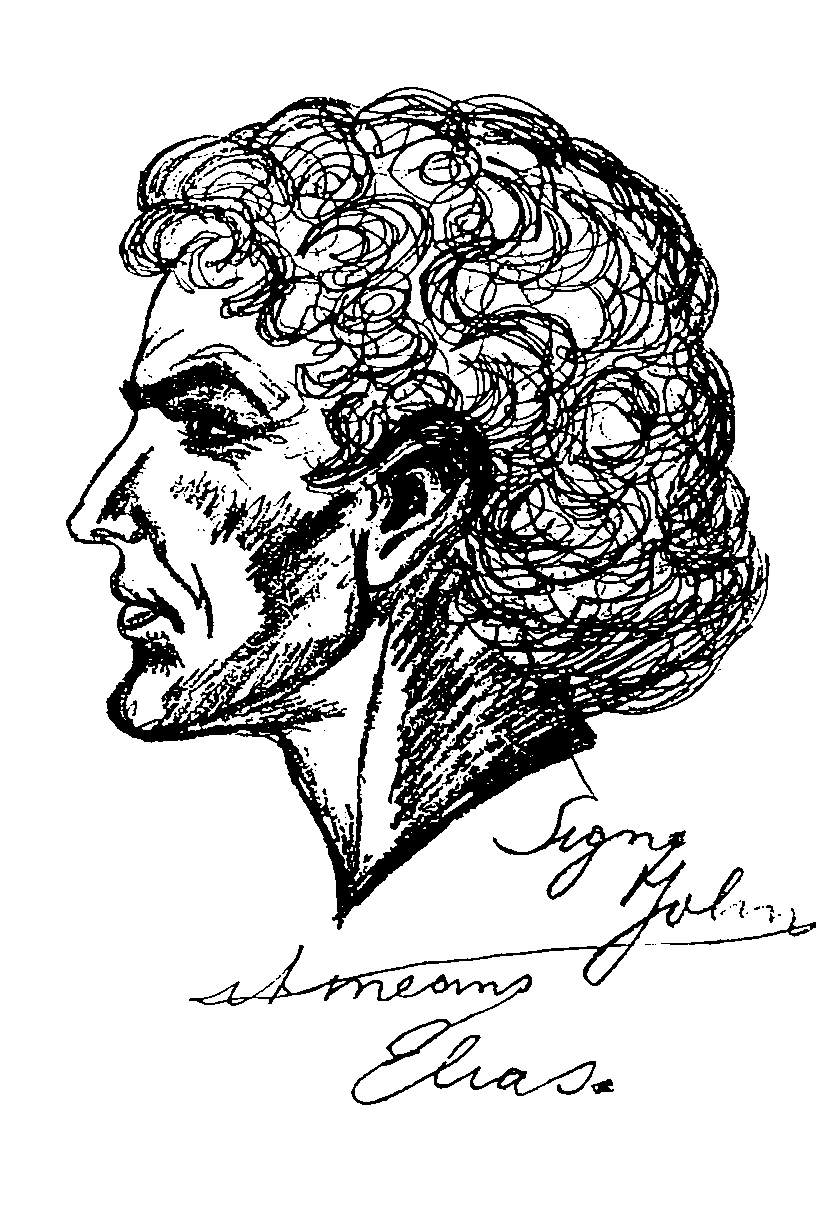 Mediumistic portrait of theMESSENGER of LIGHT ARGUNSketcher	:	JOHN SHERIDANMedium	:	Uwe Speer, Psychic Research Circle, Berlin.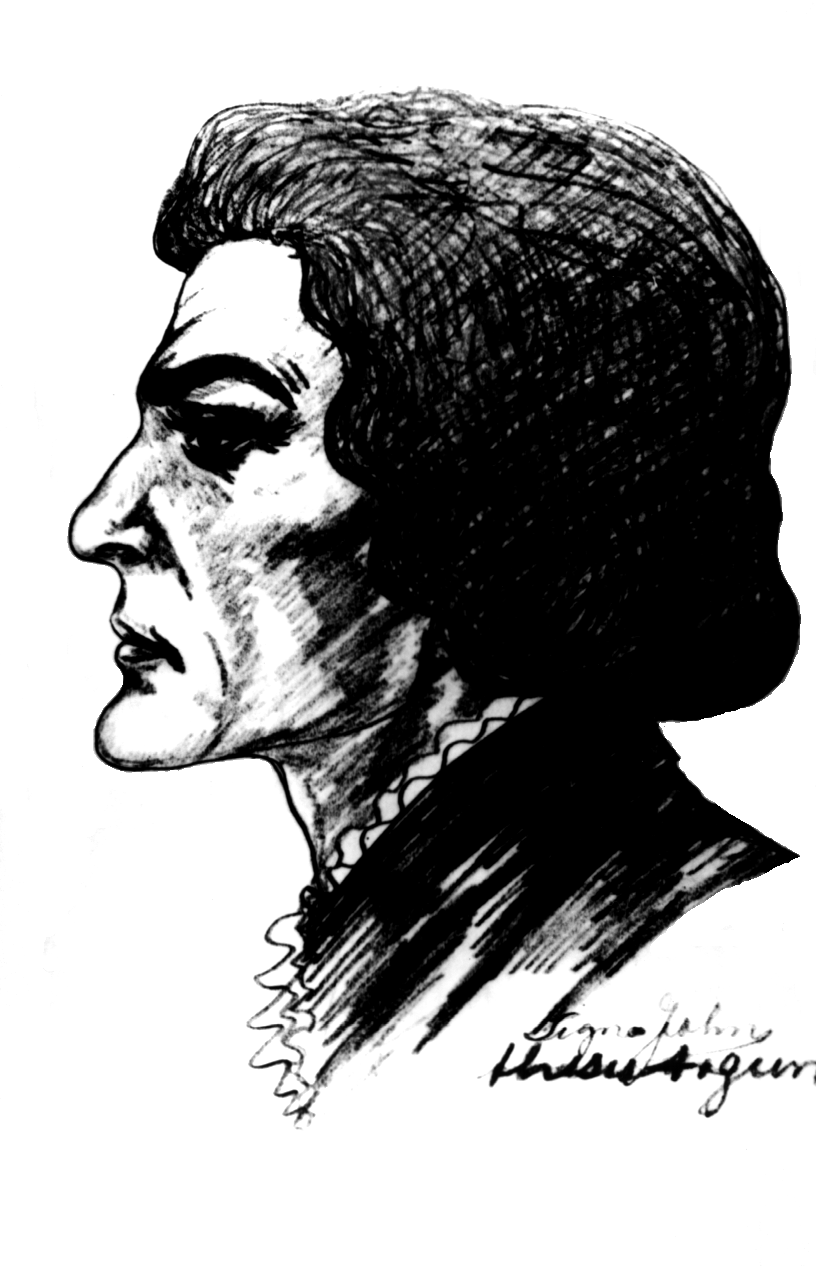 Mediumistic drawing of the MESSENGER of LIGHT JOHN SHERIDANSketcher	:	JOHN SHERIDANMedium	:	Uwe Speer, Psychic Research Circle, Berlin.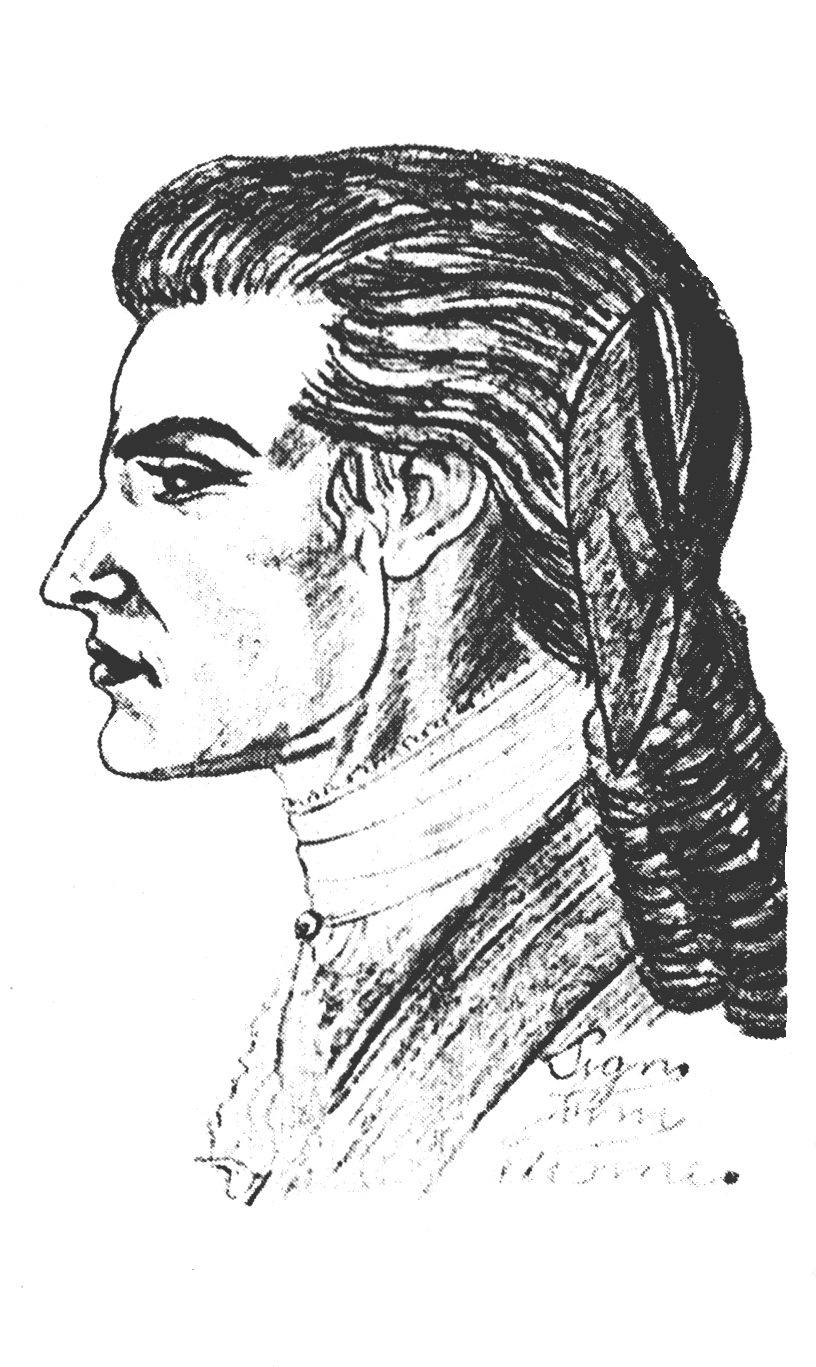 3  The mediumsUwe SpeerAutomatic writing and drawing medium of the Medialen Friedenskreis, Berlin. (Psychic Peace Circle, Berlin)Born on the 17th of July, 1934, married.Managing Director in a technical factory.Was trained as a drawing medium by the MESSENGER of LIGHT JOHN SHERIDAN.Wrote more legible with the MESSENGER of LIGHT ELIAS than with ARGUN.Able to write words upside-down and mirror writing in Spanish, Latin, Japanese and Chinese.Also wrote left-handed. Sketched portraits and old weapons.Sometimes drew two portraits simultaneously. During the early days of the Psychic Peace Circle he experienced a case of possession.Monika-Manuela SpeerAutomatic writing medium of the Medialen Friedenskreis, Berlin.Born on the 18th of November 1936, married. Professionally active in the public service. Became instantly active as a writing medium aged 15. Wrote more legibly with the MESSENGER of LIGHT ARGUN than with ELIAS. Wrote ambidextrously, words upside-down and mirror writing.ARGUN once solved a difficult arithmetical problem from her workplace. A female Roman announced her presence through her. Due to her psychic abilities she was often accosted and derided in the street by young people. Herbert Viktor SpeerFounder and leader of the Medialen Friedenskreis, Berlin (MFK) since 1952. Born in 1902.Suffered from his legs being handicapped, which was subsequently, psychically healed.Spiritual work since 1920.Aim and reason: To appeal to an interested public. Trained in telepathy and clairaudience by the spiritual realm.About 100 meetings per year.Eight to ten permanent members of the peace circle.Guests from all areas of public life were invited every now and then.Produced own publication about the circle’s work from 1952 to the end of the psychic work in 1975.TV programs on the Zweites Deutsches Fernsehen (ZDF) and articles in the journals “Revue” and “Jasmin”. Branded “Speer-religion” by sectarians. Passed over to the spiritual realm in 1983.4  Our LESSONS for you  (Transmission from the year 1967)We can observe a universe where provisions have been made for every creature, whether animated or inanimate and every possible circumstance has been thought out. Nothing is hidden from GOD! – There are no secrets, even for you.However, you must journey the long path of experience and every mystery will eventually become a matter of course. The same applies to the TRUTH we continually point out to you.GOD’S LAWS always apply and they will do so for ever.A part of our assignment is to teach you that LOVE is immortal and that your existence is eternal. The grave will not separate you, if you are connected to one another with the GOLDEN BAND of LOVE. We would like to teach you that everything can be conquered with good will, if LOVE is stronger. LOVE is actually the most powerful FORCE in the universe. It must pass through many instruments before you can understand its meaning. We endeavour to impart to you the revelations of the divine SPIRIT that is inexhaustibly expressed within infinite nature. Only once human beings have developed to a degree where they are able to recognise their eminent assignment will they be able to decide to fulfil their allocated assignment.We have a very clear understanding of our own assignment, because we are somewhat ahead of you in our human development. It is important that the people living on Earth comprehend that they are not completely separated from the spiritual realm. We put great importance in staying in cooperative contact with you, but not – as has been the case – in a way where the demons have a powerful say in the matter because you have given them the opportunity to do so. The seeds of TRUTH cannot grow where the heart is not willing. It can only grow in the heart of an accepting soul, in the heart of a soul that is willing to receive the TRUTH and willing to follow the TRUTH wherever it takes it. But you have to come to grips with your own experiences life confronts you with, before you reach a stage where the TRUTH can reside in you. This will be the case after your fate has dealt you such terrible setbacks that you began to feel very lonely, because you found life to be hard, bitter and unfriendly, well, because you believed that you were neglected and forgotten. However, the soul grows through unpleasantness and hardships, remember: A diamond only becomes valuable after it has been polished. –Reject everything your common sense doesn’t agree with!Rebuff everything that seems strange to you!I am a human being just like you, but I have already travelled a great distance along the PATH of LIFE. I have travelled along a path that makes it possible for me to tell you what you can expect once you step across death’s threshold in order to begin a new and more elaborate existence, one that is your destiny and one that you should prepare for here on Earth. Therefore accept the TRUTH with humility and respect, only under these circumstances will it become a welcome guest in your life. Encourage it through your behaviour of staying focused on yourself, because it brings you confidence, consistence and understanding. But above everything else it has a valuable gift in store for you, namely that it will console you for all times. –The TRUTH will develop unimaginable FORCES within you and they will conquer any sorrows.4.1  Questions and answersQuestion	:	Most people do not believe in spiritual HELP. Wherein lays the mistake in their assumption?ARGUN	:	The SPIRITUAL WORLD helps in a myriad of cases. But this HELP comes in such a way that it is hardly ever noticed. It naturally isn’t of a physical nature as most expect it to be, because our hands are also tied in regards to certain things. We cannot do magic in order to help you.Question	:	There are a lot of people that say the following to all kinds of situations: “This is GOD’S WILL; one just has to put up with it.” How can one assess such an attitude? AREDOS	:	This is a particularly gigantic aberration! – If one has to mention “GOD’S WILL” one can be assured that GOD has no other WILL than to achieve goodness and progressiveness. GOD will never give HIS accordance to a drawback. Everything is regulated through the laws of nature. Man has been given enough freedom and he must therefore govern his own situation.		It is man’s duty to strive for goodness and progress and to put it into practice. Man must monitor everything that happens here on Earth and he must engage all of his energies and intelligence to ensure his dominion here on Earth and to make sure that he can deal with all possible situations. This assignment is enormously multilateral and colossal.		When man conquers all sickness and extends his life expectancy, when he utilises nature in order to manage his assignments, it is in a sense GOD’S WILL and correspondingly man’s own WILL. – However if man promotes negativity and neglects goodness, it is in the name of his own will and never according to GOD’S WILL!Question	:	What must one do in order to gain higher KNOWLEDGE?ARGUN	: The first prerequisite is to free yourself from all the prejudices you have acquired during your upbringing. Man must completely clear his mind to begin with in order to be able to begin with this process in the first place. He must start from “scratch”. Man must therefore eliminate all doubt and adopt a completely positive attitude.He must also be approachable.He must also be receptive.He may contemplate this later in great detail, but must learn to adjudicate healthily and logically.Man must delete everything from his mind, only then can he switch his soul to reception. But above all, he must learn to ask the right questions! Man generally doesn’t like to ask to further his knowledge, he usually asks out of pure curiosity. Question	:	We have the impression that, in contrast to our calculation of times, a different calculation of times in regards to all prophecies and predictions applies in the spiritual realm and that this shifts the specified point in time to such a degree that we can not always depend on the predicted time of their realisation. What can we do to in regards to this problem? ARGUN	:	We also have our calculation of times and it nearly coincides with your terrestrial one. But GOD’S MILLS apparently grind very slowly, but finely! All you have to do is to curb your impatience, but this is something very few are capable of. It isn’t always about the when, but most of the time about the how. A prophecy is either genuine or a hoax. Question	:	Is the spiritual realm actually capable of foreseeing the terrestrial development for the near future?ARGUN	:	You make one big mistake, something we certainly understand, namely that you are immediately gripped by doubt if something doesn’t immediately turn out positive. You expect a better future, but you don’t show enough patience. You tend to forget that the LORD will always have the last word in these situations – and this also applies to prophecies.		Always try to take the best and most valuable out of every situation, you will then not be disappointed by anything. Try above everything else to strengthen your trust in the LORD, because this will make you as solid as a rock, able to withstand the most powerful surging billows. Question	:	Christian theology derives its faith from the revelations of the past, handed down through the Holy Scriptures. It assumes that these divine revelations have come to an end and that no new revelations will be added to them. Is this so?ARGUN	:	This is one of their aberrations. These revelations will logically always be supplemented. They must also correspond with the current times.Question	:	This makes sense to us. The Holy Scriptures do actually come to us from long gone millennia. Mankind has undergone a certain amount of development in the mean time. They also come to us from a completely different cultural background. But not everybody sees it like that. This is why our co-operation with you will eventually be severely criticised, no matter whether we’re dealing with questions and answers or with messages. Is such damaging criticism actually appropriate?Answer	:	WISDOM demands that we deal with this judiciously:I am of the opinion – I generalise here, because there are naturally always exceptions – that where a door has been opened, therefore where a good spiritual connection has been established, the opportunity to enlighten others should certainly be taken. My long and enduring experiences have verified the correctness of the monition “Never condemn!”. We can only allow ourselves the luxury of criticism if we are in possession of all the facts, only then are we able to render an unbiased criticism. If people would spend less time concentrating on the egotism of others and contemplate their own shortcomings and above all contemplate how they could better themselves, a much better general atmosphere would prevail on Earth.  Question	:	We have laws that are supposed to regulate life here on Earth. Do you assess our lives according to different laws? Answer	:	We look upon your world through different eyes. We are not involved in your unintelligible hatred and your emotions. We are also not influenced by the sporadic blindness that clouds your ability to come to the right conclusions. Furthermore, we have quite some experience in regards to how our LAWS are effective in our world.We have neither the same relationship to the problems that affect you, nor do we look at them from the same perspective. The perspective of one’s observations is extremely important and authoritative.Those that are genuinely convinced that they are acting in good faith do not commit an offence in regards to their own soul, even if they are ignorantly wrong. However those that know exactly that they commit an injustice, but insist in spite of this, become extremely blameworthy, because they rape their own spirit and arrest their own development.So-called “socialism” allegedly wants to improve people’s lives. But this socialism doesn’t take the HIGHER DEVELOPMENT of man’s progress into consideration.The spirit’s progress is far, far more important than any progress in one’s professional life or in regards to physical matters. The spirit must maintain the upper hand. Question	:	We are of the opinion that mankind on Earth will not emerge from its state of unrest without the cooperation of spirit GUIDES. Is our opinion correct?Answer	:	Up to this point, it has been possible for me to proclaim this INFORMATION at various places here on Earth. I do not demand honour and glory for myself, because I am just an instrument in the hands of THOSE that sent me. However I am proud of my efforts all the same, because I am allowed to see the souls that have been delivered from the serfdom of ignorance. I do unfortunately still see many that have not been liberated. This is why I call upon everybody to assist me. The difficulties that arise can be overcome. This KNOWLEDGE will and must be disseminated. Question	:	How is it possible that the GUIDES in the spiritual realm possess a higher KNOWLEDGE than is the case here on Earth?Answer	:	We have access to KNOWLEDGE in a way your world knows nothing about. You depend on residual KNOWLEDGE, KNOWLEDGE that is gathered by individuals. We on the other hand have all SOURCES of INFORMATION at our disposal, also the information of how one can assimilate KNOWLEDGE instantaneously. 		One of the miracles of our world consists in the deliberate and glorious LEADERSHIP that is present here, not just in the realm of knowledge, but also in the realms of the spirit, literature, the arts and music. All of this is instantly accessible, even the things we are still unaware of are at our disposal.Question	:	We already know that you are responsible TEACHERS. To whom do you have to give account for your lectureship?Answer	:	We are dealing with wise ADVISORS and they are responsible for the dispersion of KNOWLEDGE through terrestrial channels. They form THE COUNCIL and all of us have to report to them so that we can co-ordinate all our efforts. We learn from one another. We can see where either success or failure develops. Equipped with all this KNOWLEDGE we are able to perform our assignments more intensively. 		It would be meaningless to give you individual names. You have to realise that many of those that were regarded eminent people in your world suffered a terrible shock here in the spiritual realm when they discovered that their “glamour” dissipated when death came knocking.Question	:	Why are you called “MESSENGERS of LIGHT”? ARGUN	:	We have to fulfil the MISSION of bringing LIGHT into darkness and to expose all obscurities. We are dealing with the spiritual enlightenment of mankind on Earth. We are determined to defeat the atheist and by showing him evidence, to remind him of GOD. Question	:	A lot of people are of the opinion that the otherworldly MESSENGERS of LIGHT must be infallible in their judgment. What can you tell us about that?AREDOS	:	Apart from GOD, nobody is infallible!		We certainly see a lot of things that you’re unable to survey. We continuously march forward, because physical matter does not hinder us. We never assert the right to dictate anything to you. We always endeavour to impart our knowledge and our insights to you for your benefit. Question	:	Who is ranked above you? Who are your TEACHERS? Where can you go to receive your own education in regards to the things we ask you? ARGUN	:	A BEARER of LIGHT we call the “BEARER of the RED and BLUE LIGHT” is ranked above us. This might not mean anything to you but it tells us something, because this describes HIS aura. Question	:	To err is always possible, because apart from GOD, who else is omniscient? What guarantee do we have that all the answers from the spiritual realm are actually correct? AREDOS	:	The answers coming to you from our GROUP are never the opinion of an individual, but the result of a lot of experiences and indoctrinations from HIGHER PLANES. An error might creep in every now and then, but that is a very rare occasion. We always endeavour to correct such mistakes, unless your prejudices stand too powerful against it. But as long as you remain as open-minded as you have been up to now, every mistake will find its rectification. Question	:	There must be questions that you cannot answer, because we might not understand your explanations. Is this sometimes the case?Answer	:	I am aware of that. – I am at the disposal of those that demand KNOWLEDGE because their soul is hungry for knowledge. Whether I am overtaxed in the process or not doesn’t matter. But when I look at your world and when I see all those millions of poor and misguided people who, in their doubt-filled life, yearn for a glimmer of reliability and the TRUTH, I know that I will always have to strive to achieve this. We are certainly getting there – slowly but surely. We gradually change the thought processes in your world and once again widen mankind’s horizon. Question	:	We believe that many people will take a negative stance in regards to your indoctrinations. Answer	:	I have nothing against any opposition or if one tells me that I am wrong or that I have made a mistake. All I can do is to express the TRUTH the way I see it and the way I have recognised it during the many years of my development. I cannot help it if this brings chaos to my opponent’s concepts in regards to religion, to Christianity or Hinduism. I am not interested in either names, religious confessions or any other religious concept. I only feel a sense of responsibility in regards to the TRUTH the way I have got to know it. It represents my highest ideal. Question	:	How can one recognise whether an otherworldly communication is true or false?AREDOS	:	On hand of your own logic naturally. But logic also takes experience and training. You have already learned a lot from us, because you say yourselves that you find many communications from other sources rather hair-raising, this indicates that you are able to make the correct judgment. Question	:	Do your personal names have some meaning when we receive messages and indoctrinations from you?Answer	:	I am not tied to any name, only bound to tell the TRUTH. Instead of my name you might as well use the name “The TRUTH”. As far as I’m concerned you could also use an “X”. All that matters is the TRUTH. The most eminent names of Earth have often enough produced the greatest of mistakes!My DOCTRINES come from a SPHERE that can only be reached by a few and this is why they are free from any mistakes. But I am aware that one will continuously attack the greatest TRUTH, because it hinders the progress of the negative forces. The negative side will tenaciously defend its position with all available means, also unfair means, because the TRUTH represents the reciprocal pole of aberration. Therefore do not allow yourselves to be discouraged from your thirst for knowledge and from your mission. We will inspire progressive people to stand at your side and to give you support, because the great battle between good and evil has begun and because this dispute will take place in an unbelievable fashion and this with terrible harshness. The advance of the spiritual FORCES is increasing all the time. The one’s that stand at the side of TRUTH will not all be church devotees.It will not be religions that will bring peace. It will be the logical TRUTH alone that will save this planetary globe.		My name doesn’t matter. Even if I were GOD’S highest ANGEL, I would never admit to it. I am just a nameless PROCURER of the ETERNAL TRUTH through the universe.Church religions with their dogmas put their followers under pressure by threatening them with eternal damnation. They finance their religion by making false promises, something that is very abhorrent in CHRIST’S eyes. Even world politics is a completely rotten structure, because its foundation is sitting on spiritual aberrations. The foundation of world politics should bear the name: ETERNAL LIFE and not eternal death. – Due to the fact that the foundation of world politics do nor coincide with the LAWS of WORLD HARMONY, all of mankind on Earth lives between barbwire fences, machineguns, explosives and cannons. Just because a person is born on Earth doesn’t mean that he is born an enemy, no matter what race or nation he belongs to. A human being is born in every case, a human being that is supposed to advance its development and this means that we’re dealing with a member of the great FAMILY of NATIONS, a child of the human race. These points of view have no meaning what-so-ever within your politics – they are simply discriminated against!Governing bodies have missed their task, namely to teach the people entrusted in their care to think logically. One allows industries to promote negative zests and passions, because the proceeds of these finance a part of the income and running costs of the upper echelon. This is a cowardly and egotistical betrayal of the highest morals, which are the rules of conduct every human being on Earth should be strongly committed to.This carnival atmosphere represents the precursor of all bellicose arguments. It is the rabid war dance of people who are not of good will and who prefer all vices to the most exalted words. There will be no peace without an absolute clarification in regards to GOD REALITY! Question	:	Is your contact with higher ENTITIES severed because you come to see us here?Answer	:	Yes, but there is some compensation. I also learn from you. I also see the world through your eyes and through your mind. I have distanced myself a long way from the SOURCES of my stimulation, but I can get back to it when I leave this world, the world you live in, for a short time. 		I am neither infallible nor omniscient. But with limitations I can convey the ETERNAL TRUTH, the wisdom of the spheres, the simple, ancient TRUTHS nobody can obfuscate. I can also show you the radiant ideals of the spirit and the brilliant jewels of KNOWLEDGE, which surpass all earthly values by far. We are dealing with eternal words and they stand for all times. 		Accept these WISDOMS, they are valuable to you and this beyond the grave! 5.  What is normal?  (Transmission from the year 1963)Well, man is usually guided by his fellow men. He forms his opinion according to that of the masses and he then proclaims the result of this as his own opinion. His own point of view is therefore simply the opinion he formed about the behaviourism of the masses. If one wants to use the behaviourism of the broader community as a measuring stick, one must realise that the masses consists of individuals of which all of them have come to the same conclusions from observing the behaviourism of the masses around them. An individual’s opinion can hardly penetrate this fact, surrounded by the masses, it suffocates. No individual human being can therefore gain the highest INSIGHTS. Individuals will experience an unimaginable resistance, because even equipped with the greatest TRUTH, they will not be accepted.To penetrate the resistance of the masses takes the help of someone with an eminent reputation. But where can a great thinker acquire a reputation if he hasn’t got one? Many people therefore intuitively refer to names that belong to the distant past. They quote Napoleon or Socrates … but nobody can verify what they said!The same applies to the very difficult psycho-science, which fights for general acceptance. The seekers of the truth ask for the name of the spirit that reveals itself. This is the reason why many otherworldly falsify their name in order to gain a hearing and attention. There are even some amongst them who do not shy away from using the name of “CHRIST”!There are unfortunately some mediums and their followers who believe these types of impertinences. They conclude that if an otherworldly spirit asserts to be CHRIST, it must be true, because if it wasn’t so, GOD would surely grab him by the scruff of the neck.Dear friends, I explicitly emphasise that this opinion is simply a great aberration!It therefore doesn’t matter under what name a REVELATION comes to you. What is of importance in every case is its contents. But to assess this, to correctly assess this, is a difficult assignment, one that depends on one’s own level of development.What I can tell you is that you can never depend on the judgement of the masses. The masses are no gauge in regards to the golden means one could classify as “normal”. The masses certainly don’t behave in a normal way, in reality they actually behave well below par.  In order to recognise what normal actually is, man must first recognise the position creation has allocated him. Above everything else he must know that his life is universal, that is to say, that his life and his consciousness survive terrestrial death. The masses have been completely misinformed in regards to this important point and this is why they find difficult to behave in a normal fashion.  Only the things that do not contradict the DIVINE PRINCIPLE can be regarded as normal, particularly if they do not damage the general, progressive development.In order to give you an example:Mankind smokes poisons! – Based on this general behaviourism, should one therefore assume that this dangerous vice is normal, because so many people do so?Those that orientate themselves on the behaviourism of the masses do not take one progressive step forward in their spiritual development. Everyone must go their own way, namely to SEARCH for the TRUTH. However individuals can only find the right direction if they completely accept divine CREATION.5.1  Questions and answersQuestion	:	We receive valuable messages, but we do not know their initiators. Many of these messages begin with the word “Well…”. What can you tell us about this?ELIAS	:	From whom a message comes from is not all that important, what is important is the fact that the message is good. Question	:	I have noticed that Plato, a pupil of Socrates, also begins with “Well…”. Does this have a particular relevancy?ELIAS	:	It is a form of address and it is used by eminent angels. Question	:	The terminology “supernatural” has been discredited of late. Is this terminology actually still relevant? AREDOS	:	Something is wrong, if an otherworldly connection is “supernatural”. A genuine otherworldly connection is within (!) GOD’S plan and it therefore may not be of a supernatural nature. It must show all the signs of a normal, logical intelligence and it must be based on absolute, reciprocal respect, friendship and LOVE. The term “supernatural” is therefore not the right one. A so-called “supernatural” human being is not supernatural, but possesses a stronger spiritual connection. The correct denotation would therefore have to be “spiritually connected” – spiritually-conjunct. Question	:	To what degree does any otherworldly PLANNING influence us here?AREDOS	:	Everything man creates either mentally or physically, scientifically or technically here on Earth falls within spiritual pre-planning. The people on Earth never ever do anything that has not been preconceived. – But the negative spiritual world also makes its plans and it also tries to implement them. Man on Earth therefore has the choice between good and evil inspiration.Everything is subject to divine LAWS. These LAWS never cease to apply. GOD constantly creates new LAWS, because progress and GOD’S PLAN constantly demand new LAWS. Question	:	Man on Earth is very arrogant and considers himself to be the highest and most intelligent creature throughout the universe. He lacks any humility. Do you also see it like that? ELIAS	:	This state of pretentiousness will eventually subside. Now, that the people on Earth are able to look into the far regions of the universe, this arrogance will disappear. They will eventually realise just how small and insignificant they are in comparison to the august vastness of the universe. This new age has already been initiated. 		Even your eminent scientists must now admit that they have reached different conclusions in the light of new insights and new results than they have had before. New secrets will gradually be unveiled and they will verify that the reality is completely different from the one that one had adamantly presupposed. New doors open all the time. The universe continuously reveals further, new surprises. This became apparent only recently with the discovery of an invisible world’s pulsars and quasars and through the discovery of anti-matter.  	Question	:	Can a beginner make sense of the material we receive from you?ELIAS	:	If the reader is a genuine seeker he will make every endeavour to understand its contents. A genuine seeker will always endeavour to pick the raisins from the cake. He will therefore look for the worthwhile, the positive. A non-seeker, maybe someone just interested in sensationalism, will always sceptically lay in wait, trying to find something negative.  Question	:	What are the major things that arrest one’s spiritual progress?AREDOS	:	It always lies with the individual.Simple people always reject any indoctrination, because it takes too much of an effort. Their own spirit would have to make an effort so they prefer to leave it up to others.The average human being rejects any spiritual indoctrination, because his interests are directed towards making money. One is of the opinion that higher KNOWLEDGE is not required, only proficiency, respectively the talent to make money, because this allows one to buy anything and everything. However this is a great mistake, because when these people cross over to the spiritual world (death), they end up left with nothing of value and therefore cannot buy anything there.And then there are the intellectuals, academics, politicians and also theologians. They all think that they no longer need that sort of indoctrination, because they suffer from the illusion that they already possess so much spiritual knowledge that they can do without any further education. They are of the opinion that they already stand at the forefront with their knowledge and that there is nothing beyond what they already know. In the contrary – they adamantly demand that one has to accept their spiritual “insights” without contradiction and with great reverence.          		This mental attitude is to blame that the spiritual awakening is progressing so poorly. It takes a lot of patience. But we live in the hope that natural-scientific experiences and insights gradually force scientists to take a very good look at their knowledge.		Mistakes abound and they are unfortunately lauded greatly! But these mistakes have an effect all over the world, which it is already in the greatest of dangers. 		The way to redemption is not a technical one, but a spiritual one!Question	:	What good advice can one give those that deal with your doctrines as virtual “novices”? ARGUN	:	This good advice concerns all and sundry:You should not be fussy and not only think from a terrestrial point of view.You should not grieve about trivialities.You should also stand with both feet firmly planted on the ground!But in spite of this, you should not forget to contemplate GOD.You must remember that everything that ever happens, even if it doesn’t seem to make sense to you, happens for a very specific reason.You also may not exaggerate, because this could develop into very dangerous fanaticism.		When there is no receptiveness present, one cannot convince anybody, otherwise most of the TRUTH will simply remain misunderstood and will be forgotten almost immediately. This is why one specifically turns to those that show an interest in the subject. Question	:	Has our work here been provided for in GOD’S PLAN?Answer	:	Yes, this is correct. The state of affairs here on Earth is the result of ignorance. Due to the fact that you now deal with and disseminate objective KNOWLEDGE, the current state of affairs will inevitably change. This will create a New World where hatred, illnesses, wars, chaos and ignorance no longer exist. Everybody will then help one another instead of persecuting one another!		We are MESSENGERS of LOVE, that is to say, of the HOLY GHOST. We never reject anybody who seriously searches for the TRUTH. We completely acknowledge every attempt that could lead to your redemption. We are always prepared to take over the work your churches have neglected to perform. Question	:	Even though many otherworldly prophecies are often fulfilled, most of the time we are only able to confirm that this is so after many years have passed. What do you have to say about this?Answer	:	People on Earth often do not have our insights in regards to this. I am not saying that I am right and they are wrong. I am also a human entity, one that has not reached the end of its development either. But I can confidently say that I can recognise those that are qualified to serve the objective TRUTH and I therefore try to encourage them. I am therefore always prepared to maintain contact with these mediators. The moment one’s feet touch the PATH of KNOWLEDGE, they will continue to walk along this wonderful road. Everybody must be clear about the fact that they deserve the best. Question	:	It is strange that the people on Earth in particular try to prevent KNOWLEDGE from spreading, whilst you try to disseminate this KNOWLEDGE with all your might. Why is this so? Answer	:	The reason for this lays in the fact that those who possess the KNOWLEDGE are so used to dealing with it that they forget that thousands would give all of their possessions if they could trade place with those have the knowledge.An important assignment that comes with the possession of this KNOWLEDGE is usually overlooked, namely to disseminate it, to pass this bodacious knowledge on!		They should only concentrate on the basics and leave the other aspects, those that are at this point immaterial, aside. This is an important assignment and it demands all your energies, because:		A lot has still to be done – and only a few are qualified to do this!		It is very difficult for me to work in your world. For me to say this to you took some doing, because I’m not saying this to boast. I am with you, because I love you. I love all human beings and I would give the shirt off my back in order to help those I feel can be helped.		I endeavour to make friends with those that have this desire, because I see a great need for more LIGHT in your world. It isn’t easy to work in your world. But your world needs our kind of work the most. Always stick with the TRUTH, it gives you the freedom of the spirit and the soul. Be happy in the knowledge that your soul has been released and that it no longer has to lead a life shackled in chains and fetters of ignorance. All too many souls are restricted, because they do not allow themselves to acknowledge the greatness of expression in regards to the TRUTH, the TRUTH that could be theirs. 		We offer them the KEY to the TRUTH, it will open their prison of ignorance so that they can step out into the LIGHT – into the SUNLIGHT of spiritual TRUTHS.Freedom should always be preferred to slavery. Slavery is injustice! – Freedom is justice. All who support slavery are completely in the wrong.		Those that fight for freedom (without weapons) are on the right track.6. What is freedom?  (Transmission from the year 1964)I contemplate all questions in the LIGHT of the unfolding spirit. I see man in the form of a spirit that endeavours to express itself in a physical body. But I see millions of people whose spirit is oppressed, smothered and squelched. Yes, I see many who have to live in oppression and I know that it is wrong for their spirit to be held in captivity. The spirit aught to be free!The spirit should glow in the sun’s radiant knowledge and all noble characteristics should be automatically expressed through it. True freedom is the ideal that depends on the development and unfoldment of the individual. For as long as you are not in possession of the KEY that leads to KNOWLEDGE, your concept of freedom is parsimonious. And I tell you that you are unaware about what true freedom is all about. Once you become aware that man is a spirit, you also become aware that everything in your world that wants to hinder this spirit from expressing itself is wrong. Those that try to suppress the spirit must be rendered powerless to do this.True freedom doesn’t mean that every human being can do as he or she pleases, that they may indulge in every fancy and caprice or gratify their every propensity. Freedom implies a high degree of responsibility and understanding!The reason why every human being is here on Earth must also be recognised. It is your assignment to be co-operative, to live a life of service, to help one another. Those amongst you with special gifts ought to share them with those that do not possess them and to help those that are not as happy as you are!All the KNOWLEDGE, the wisdom and understanding you received through your unfoldment ought to be offered to those that do not possess all of this. This will help them to realise the freedom of the spirit, the mind and the body – things that are still kept from them even now.The spirit was created to be free, because it is a part of the GREAT SPIRIT of all life and it is beyond human restrictions. It is only subject to the natural LAWS of the universe, which form the guidelines the spirit has to express itself within. There is absolutely no demand for a philosophical dissertation in regards to sovereign freedom, which means anarchy anyway.Something I would like to point out to you is:KNOWLEDGE imposes the responsibilities (!) on you to understand FREEDOM to be the one thing, namely the thing that enables you to live in harmony with natural LAWS and to help others to achieve the same results. There is another aspect to this I would like to touch upon: The child.Your world is burdened with a great responsibility, because it allows that young, inexperienced minds are filled with doctrines that are untrue and this at an age where the children are still unable to reject such things. Distorted images are impressed on their minds that prevent their natural unfoldment. Their minds are forced to close where they should be open and receptive instead. The result of this is that children will suffer from the damage done in later years.When man reaches maturity, his outlook is clouded by the false doctrines received as a child. This leads to erroneous adjudications that prevent the TRUTH from being recognised!6.1  Questions and answersQuestion	:	Would it be possible for this mankind to exist without any kind of BELIEF in a GOD?AREDOS	:	An individual life without GOD is impossible. – The proof lies in wars, in intolerance and in destruction. The result would be the worldwide enslavement of all of mankind. Even if this humanity were in direct alliance with GOD, all of these things would still be possible.Question	:	According to our opinion there exists a whole series of people with an evil intellect that stops them from comprehending the divine TRUTHS. What does their situation look like?ELIAS	:	They all live in a millennium where their intellect has to be developed to such a degree that they must be able to comprehend what objective TRUTH is all about. We are dealing with nonconformity out of spite here. – But their environment can also suppress their willingness. This would be excusable.Question	:	Is there a specific reason for this non-conformity? ELIAS	:	The art of applying positive thought processes is forcefully suppressed in most individuals. Question	:	The word “spiritualization” is used in connection with the higher TRUTH. What meaning does this word have for you?ELIAS	:	It is part and parcel of esoteric thought. – We are dealing with the attainment of a spiritual level of development from whence one can contemplate and assess spiritual VALUES better. Spiritualization represents the starting-point to a higher level. When there is no spiritualization present, man finds himself in spiritual darkness; he is unable to assess things correctly. Question	:	Why is it that most people have the wrong ideas about spiritualism, this connection to higher KNOWLEDGE? They confuse it with spiritism most of the time. AREDOS	:	The reason for this is the fact that most people have not reached an adequate level of development. Spiritualism demands good logic and a certain amount of experience from man. It demands above all a certain amount of respect. People who are mentally endowed with completely different concepts in regards to right and wrong or good and evil find this difficult to understand. Their education has to start at the very bottom!		But these people believe that they no longer need to be educated from scratch. They are arrogant and completely biased in regards to their own self. This makes the whole MISSION more difficult. This is the reason why academics are particularly difficult to persuade. Most of them are of the opinion that nobody needs to teach them anything because they already know so much. However in spite of their extensive knowledge they have no idea just how inexperienced they are in this field of knowledge and they are also unaware of the amount of education they’re still in need of.     	 ELIAS	:	Higher ADMINISTRATION is a cosmic LAW. Even the sciences cannot change anything on this LAW. It is important that mankind on Earth finds out that there is also an extraterrestrial POWER that reigns over this Earth. Once the population here on Earth realises that their existence is not due to some coincidence, an important step will have been taken. 7. The direct path is difficult  (Transmission from the year 1969)Well, man on Earth would like to know the TRUTH, but how and where can he gain access to the TRUTH? One’s own terrestrial experiences alone are not adequate in regards to providing the TRUTH about one’s human existence. – Woe to the seeking individual if he travels the wrong path!This is why the CREATOR arranged it in such a way that man on Earth has access to communications with GOD’S REALM. Whether man makes use of the opportunity and grace provided by GOD is left up to man alone!GOD’S REALM can indicate the right and direct path to man. But such a path is steep, meaning that it cannot be trodden without exerting oneself. One’s own exertion consists mainly in that one frees oneself from a life purely lived in flesh and blood and to begin a different life. – This is what man baulks from, because he is of the opinion that a different life would mainly consist of renouncing many beautiful and pleasant things. Man’s approach to life here on Earth is full of misconceptions and one misconception leads to another. It is a chain reaction. The apparent renouncement of pleasant things is therefore also one of those misconceptions. The reality looks entirely different!Of what use are for instance the most beautiful pleasantries to man on Earth, if he still feels complete discontentment? Of what use is music if it has a disharmonious effect? Of what use is a life of luxury, if it makes you ill?Of what use are indulgences, if they undermine one’s health?What blessings does affluence bestow on you, if it is acquired to the detriment of the environment?   Take some time to think about this and you will find out that a seemingly wonderful life also has a down side in the final analyses, something you hardly ever take into consideration. There exists an enormous DIVINE FORCE, a FORCE of NATURE, and it is at the disposal of every human being. This universal FORCE is called harmony! – He, who knows how to utilise this FORCE will be able to take the direct path of salvation.Harmony is medicine for the soul!It really heals the most severe afflictions and at the same time protects you from very evil diseases, diseases of a demonic nature. The dreaded cancer is also one of these diseases. Most of your (terrestrial) physicians, who are your inspired helpers, are unaware of this wonderful medicine GOD has bestowed upon mankind. Atheists believe that you do not need this help, because after all you have your sciences! Do not allow yourselves to be duped!Credit to the sciences where it is due, but no human scholarliness can ever replace the CREATOR’S FORCES of NATURE. Harmony is at the same time a WARNING LIGHT that indicates whether you travel in the direction of the LIGHT or into darkness. When harmony no longer reign, you have left the direct PATH of REALISATION and you are heading towards darkness with all its consequences! You are well aware that present day humanity is rushed and hounded.You know that you must take poisons after poisons.You know that your nerves fail you, because they cannot keep up with today’s tempo. You know about your lost harmony that makes you more ill by the day.You know about the manager’s disease, about heart attacks… -But you don’t make an effort to gain access to divine harmony. The path to it is certainly steep, that is to say, arduous, but no human soul that has ever undertaken this arduous journey has ever collapsed. Every possible divine SUPPORT has always been forthcoming. – But how many people have collapsed because they didn’t want to make this journey and preferred to stick with their old and dangerous habits? – Take time to contemplate this for a while.Harmony is the tangible FORCE that emanates from GOD’S LOVE. It therefore represents a tangible nearness to GOD!Harmony is a feeling of security, of divine PROTECTION. You will however not achieve it under false pretences, only through genuine love for your fellow man!7.1  Questions and answersQuestion	:	It would be of great interest to us to find out whether you contradict some of the thoughts we expressed or whether comments were made you cannot agree with?SILBERBIRKE: I ask you for your opinion and not mine. I have listened to your expositions with great interest. Your questions were correct and pertinent. I only wanted to add something, namely that the saying “Ask and you shall receive!” is true. However the question must be genuine and the soul has to be in a state of mind that enables it to accommodate the right answer to its question; that’s what this is all about. You hardly ever receive the answer you would like to hear, because you receive answers that are appropriate in regards to your present development. We are completely guided by your development. Question	:	How do you assess those that gain knowledge about spiritual TRUTHS, respectively, NEW REVELATIONS and still reject them? ELIAS	:	All that are confronted with this TRUTH will eventually come back to it – even if they reject it to begin with. These people will have to contemplate this TRUTH at decisive moments in their lives. They will one day gain great benefits from it.   Question	:	In a television interview, a female theologian was asked about the meaning of life. She answered that this was a question only “children” ask and she was therefore not prepared to answer it. What has the spiritual realm to say to this?Answer	:	We are dealing with the most important question anyone can ever ask.The meaning of life consists in the redemption of the spirit! 		All of one’s life, here and in the hereafter, only deals with perfecting and redeeming. As one single life is not enough to achieve this, man must undergo a series of stages. Any theologian should at least know that much!Question	:	Can you explain the word “life” in a positive way?ARGUN	:	One’s existence consists of a LIFE here and in the hereafter with one’s EGO remaining intact with its entire energy and individuality. Question	:	In our interactions with you we deal with the most diverse themes. A cursory glance might indicate to someone that not all of them deal with peace. Is this so or are there greater coherences involved?ELIAS	:	All positive messages and doctrines coming from the spiritual realm’s SOURCES aim to instigate peace amongst people. Every message, every word you publish is a message of peace, respectively an appeal for peace. Question	:	(1967) We have been publishing your doctrines since 1956. Will our scripts of these indoctrinations remain pertinent and will they prevail so that they make a contribution in the renewal of our world? ELIAS	:	I am not mistaken when I say that your scripts have encouraged many scientists and also authors to positively improve their thought processes. But none of them would like to publicly admit that they received their encouragement from these scripts. Nobody want’s the reputation that they’re dealing with “supernatural” things. But this still verifies that they concur with the contents of these scriptures. It all seems logical at first, but when they reach the point where they gain insight into GOD’S existence, they are taken aback. However they certainly have a knack of picking everything to pieces. Fragments will undoubtedly remain, but their scientific intellect will have the effect that the whole theme will become a disassembled jigsaw puzzle, one that one leaves to others to put together. The TRUTH has a difficult time!Question	:	Why are there so few spiritual leaders here on Earth as we’re dealing with such an important issue, namely the TRUTH? AREDOS	:	There are a number of excellent teachers, but the public doesn’t hear about them, because they remain in the background; they are all too well aware that they would be persecuted and derided as soon as they step into the limelight. Other excellent teachers cannot find support and those that do gather around them are usually impecunious. 		Most people are not interested in higher insights, because it allegedly doesn’t enhance their life. Remuneration in “heaven” is all too far away for them. But these people are sadly mistaken, because these insights will already be a great blessing to them here on Earth, particularly in regards to contentment, trust and self-respect.Those that have achieved a certain level of higher KNOWLEDGE are not prepared to relinquish it again.Question	:	Is it a fact that you have an influence in certain events here on Earth, respectively that you can avert an accident?ELIAS	:	If we’re dealing with events that are in an inert state, we find it very difficult to change them.However if we’re dealing with events that are in a state of flux, we can support them. Great things have been achieved in such cases, irrespective of whether they were of a physical or non-physical nature. But to arrest certain events that are in a state of flux, present an insolvable assignment to us, one that we, on an individual basis, cannot cope with at all.Question	:	Are wars always due to purely human failure or do spirit entities play a decisive role here?ELIAS	:	To answer this is very difficult, because whatever happens, the negative side can always claim to have had a hand in it. Negative forces do play a major role here, but we end up back where we started from, with free will, positive and negative free will.Question	:	Mankind yearns for peace. Do you believe that a permanent state of peace can be achieved one day? ELIAS	:	The people on Earth certainly have the wherewithal to create this state. But it does take KNOWLEDGE about man’s spiritual survival after death. You can make the Earth subject to your will, but not by destroying it in the process. You can influence the weather, but not in a way that it will conjure up catastrophes. On the contrary – you can eliminate natural catastrophes to a large degree. It is certainly in human hands, because you have great POWERS at your disposal, to do good things or evil things. The negative powers are unfortunately in charge and nations are blinded. There are only a few exceptions. Question	:	Does the spiritual realm have an influence on any preparations for war, the way they are made here on Earth?ARGUN	:	Only through inspiration. – It only depends on which inspiration those in responsible positions listen to. War means destruction! It is sad to see the way people contemplate killing each other. This is something GOD didn’t mean to happen. Question	:	Can the spiritual realm prevent wars?AREDOS	:	No, all the spiritual realm can do is to inspire the leaders of humanity to be positive. Governments want to make life and death decisions on behalf of all nations. Those that are thus governed do not want this! But they are not given the rights to have a say in the matter. Question	:	Is terrestrial world peace without GOD even possible? AREDOS	:	No, because TRUTH, PEACE and GOD form a trinity. One can for instance say the word PEACE, but one might as well say GOD. One can for instance say TRUTH, but this also means GOD. This is why world peace is a divine EVENT and it has to be grasped in its entire, trinity characteristics. Question	:	Does GOD control the fates of nations?AREDOS	:	No, they are determined by people’s behaviourism! – However GOD does instruct people, but only in as far as they are willing to be instructed. HE has HIS divine ORGANIZATION to achieve this. This is why every human being has a spiritual GUARDIAN ANGEL at his or her side.Man possesses complete self-determination and this is why he also bears complete responsibility for this world!Question	:	Does the spiritual realm have any suggestions in regards to how permanent peace could be made possible in our world?Answer	:	We try to rearrange the way people perceive this world and we endeavour to equip them with spiritual KNOWLEDGE, so that they can live a life of loyalty, KNOWLEDGE and wisdom. This is the only way the causes for hatred and wars can be starved out of existence. This is a worthwhile and eminent assignment and it can only be accomplished with your help. 		Not all people have to have psychic abilities to achieve this, they can utilise different ways to make sure that this great endeavour bears fruit, through financial support for instance. This great assignment is of such importance that as many people as possible should be willing to make a contribution. 		Those that come close to our aims and support them are provided with PROTECTION. This is their compensation for their responsiveness. They will then be enveloped by our MANTLE of LOVE. I hope with all my heart that everybody will gather under the PROTECTION of this MANTLE. It is our assignment to make this possible for everybody. 		The blessing of the spirit is a warm, living, vital and eternal reality. Be pleased that it has been bestowed upon you. Those privileged to live under this benefaction feel serenity, calmness, security, peace and great trust and they know that everything that takes place under this PROTECTION is good.Fear is your greatest enemy. – Therefore eliminate fear!Fear destroys, it annihilates everything, and it inhibits and clouds your judgment. Therefore free yourselves from fear. There is nothing that could induce a GOD LOVING person to feel afraid. All of us are a part of the ETERNAL SPIRIT. Question	:	When one looks at the present world situation one can come to the conclusion that the negative side is more powerful than the POSITIVE!ARGUN	:	It is a great mistake to believe that the negative side is more powerful than the POSITIVE.		The POSITIVE will always prevail, but it will do so in its own good time! 8.  Violence and war are not the right means to achieve peaceDear friends, the murderous instruments speak their demonic language right up to the present hour. Nobody is in a position to settle the strife and disunity amongst races and nations, because every attempt at peace is unfeasible for as long as the terrestrial leadership does not acknowledge the higher, divine LAWS.  The very moment this humanity would accept the spiritual TRUTH, world peace would have an absolutely guaranteed future.We, as part of GOD’S ORGANIZATION here in the spiritual realm, do not always know HIS PLANS, but we have enough understanding even here in our spirit existence for all of us to know that planet Earth and its humanity is heading towards unimaginable destruction, if the materialistic thought processes here continue the progress in their present form. We try everything and we continue our work without pausing or resting for one second. We represent an unimaginably large COMMUNITY of LOVE. Even though we have shed our physical bodies, we are subject to the same spiritual LAWS as are your physical bodies. We therefore cannot interfere in your physical world the way it would be necessary to make a difference. But GOD the LORD doesn’t idly observe the situation. Don’t believe this for a moment! – HE has the POWER to also interfere in your physical existence and HE is MASTER over everything that exists, MASTER over spirit and matter, over life and death.If GOD would remove HIS HAND from this planet, this beautiful world would simply dissolve in a cloud of glowing gas. –GOD’S HAND over this planet is called: CHRIST.War is never a means for peace. The only means for peace is the higher KNOWLEDGE that all humanities throughout the universe owe their whole development and existence to a living, super-intelligent and experienced SPIRIT. GOD did not create marionettes, but the devil turns people into marionettes!GOD created man to construct things and HE endowed man with all the necessary gifts and abilities to help in the construction of the universe. But what does mankind on Earth do?This humanity destroys the things it created.It destroys what GOD created.It disrespects everything that exists and all life forms.This attitude, namely to believe that you can manage without GOD, will eventually destroy you. We are however aware that only GOD the LORD is still able to help you. HE has HIS ANGELS at HIS disposal. HE has people from other star systems at HIS disposal. HE therefore has dominion over the physical world. But where there is coercion, water will turn into stone. This is why the CREATOR prefers the non violent approach.This takes too long for you. – You deride HIS slowness, HIS patience. – You blaspheme HIS apparent powerlessness. I say to you:GOD already moves the heavens and the stars – and HE will move your Earth tomorrow! 9.  Cause and effect  (Transmission from the year 1974)Well, one has found out long ago that everything is subject to a LAW of CAUSALITY, namely that every cause is followed by an effect. But this natural law is unfortunately not given enough attention to. Laws of nature are divine DETERMINATIONS and they cannot be changed.When somebody is a slave to some vice, the vice is the cause and the effect will be forthcoming. It is only a question of time. The effect can also be felt after one’s physical demise, because man’s spiritual existence continues on after death. The LAW of CAUSALITY cannot be changed; it is as definite as physical death!However the LAW of CAUSALITY doesn’t just pertain to individual people, is also applies and it is highly effective in regards to large groups, actually for whole nations and all of mankind too. Nearly everybody is aware these days that there is something wrong with the world. A lot of things go wrong and one wonders why chaos is just around the corner. A law always deals with maintaining order; one can read about this everywhere. The LAW of CAUSALITY is also not excluded from this order. Those that flaunt the LAW of CAUSE and EFFECT have no reasons to be surprised!The laws of nature are completely different from the juristic laws man created for himself. CHRIST pointed this difference out when he talked about “human statutes”. Ungodliness isn’t just a vice; it is a crime against the CREATOR. General ungodliness, particularly the worldwide ungodliness spread by political atheism is an absolutely serious cause. According to the LAW of CAUSALITY, it can never remain without consequences.The more the cause is promoted, the greater must be the effect. We can already recognise the effect, because it has already grown to such a large extent. One has to ask oneself: How great does this stupidity have to get before one realises that man cannot escape these legalities?  No terrestrial law, no ordinance and scientific insight can change anything here. All political endeavours and all endeavours between individual to achieve peace are complete nonsense, because one is still unable to abnegate the LAW of CAUSALITY in the process. The only solution is and will remain that one eliminates the cause. This doesn’t just apply to governments of nations, but also to every individual person, including every individual child. Where a child is not mature enough to think correctly, the parents must to do the thinking for them!Ungodliness isn’t just blasphemy, but also a dangerous DISREGARD of the LAW. Nobody can be so bold as to talk about logic, when he disregards cause and effect. Where are the intelligent thinkers who take that into consideration? – Where are the philosophers who know everything better and who try to provide the sciences with their crowning glory? – Where are the psychologists who dissect the human consciousness in order to solve a riddle? – All of this is complete nonsense and they will never learn unless they virtually happen to trip over this LAW.Mankind has reached the absolute apex with this nonsense. The pendulum has reached the top of the swing and unless it begins to swing back, it will rotate over the top – and this would mean the end of one humanity!      9.1  Questions and answersQuestion	:	What is the first step that we have to take to achieve world peace?AREDOS	:	The very first step for you to take in your situation would be to energetically oppose any further discords amongst you. Discordance is the starting-point of all hostilities.Question	:	Do wars have a large influence on man’s spiritual development?AREDOS	:	Wars are forced upon people and they create hatred. It is quite obvious that all hatred prevents man’s development, well actually diminishes man’s development. Every human being is born to learn to get on with his fellow men. Every war produces the opposite. If one asks about the meaning of life, nobody can give an answer. You have no idea just how difficult many things are because of the terrible things that take place here on Earth, the things that produce such great changes.Many of those that were suddenly wrenched out of their physical bodies still wander aimlessly on Earth! Others concentrate all of their thoughts on their possessions and their former place of residence. All of this adds to the chaos of the VIBRATIONS created by wars. Question	:	(1968) We observe that unrest is on the rise throughout the world and this must eventually lead to chaos.  Can you please tell us what’s behind this?ELIAS	:	A great TRANSFORMATION is behind this, something like a kaleidoscope. Something rearranged will only appear within after it has been thoroughly shaken and scrambled. This doesn’t mean that this state of affairs is normal. It is only a comparison, one that should give you comfort. What is happening on Earth right now is the effect of the BATTLE of ARMAGEDDON, that is to say, a gigantic dispute between good and evil, a battle that commenced in the spiritual realm long ago, a battle that is now also played out on a physical level here on Earth. Question	:	Many people say that man was created in GOD’S image. If this is the case, why is it that evil intentions abound and this with the terrible consequences of crime and wars?ELIAS	:	What exactly is an image of GOD? – There is no such thing as an image of GOD, because HE is unimaginable! However man is one of GOD’S eminent CREATIONS, but he never reminds himself of this. GOD does possess SENSES and so does man, there is a certain amount of coherence there in this respect.Question	:	Can the present endeavours for peace bring results? AREDOS	:	An individual life without GOD is impossible and this applies to every human being throughout the universe. The proof lies in wars, intolerance, in the destruction of all human endeavours, the annihilation of mankind, enslavement, fear and perplexity. All of this would not take place and be impossible, if mankind would act in alliance with the CREATOR. Mankind on Earth marches behind the great loser (Lucifer) and not behind the GREAT VICTOR! There is no other VICTOR but GOD, mankind on Earth must finally comprehend this! Everyone that emerges from a war victorious is in fact a loser, because the victors must also bring unimaginable sacrifices. The damage done always affects both sides. 10.  A dangerous sickness  (Transmission from the year 1970)Well, the people on Earth regard themselves to be extremely progressive and developed.That unfortunately is an aberration, because their spiritual development is far from perfect. Medicine performs virtual miracles and it is well aware of the importance of hygiene. Prevention is always better than healing. This specifically applies to the physical body. One is already completely aware that all mental conditions have a large influence on the physical body. A shock can even kill. Homesickness can make you terminally ill and it can lead to a physical decline. I am sure that nobody will doubt this. Well now, hygiene, that is to say, the prevention of epidemics and illnesses is something governments take a great interest in. One invests millions and one tries to introduce hygiene to underdeveloped countries. All of this is progressive and proper. But there is unfortunately a terrible blackness to the other side of the coin: The spiritual development, respectively, “spiritual hygiene” is excluded from this. The state that is responsible for hygiene rejects the hygiene of the spirit, because the word SOUL doesn’t fit into its scheme of things.     Even though one is aware that all mental disharmonies have a psychosomatic effect, therefore overlap with the functions of the physical body, one disregards this fact completely. Every war, with all its terrible consequences, is like the punch with a fist against the overall hygiene of the whole world. The associated mental disharmonies also reach all those that are not directly involved in the fighting. The neglect of one’s duties in regards to the life of one’s soul lead to a dangerous illness that cannot be healed with the usual medical means available.Fear, unrest, chaos, fanaticism, private, commercial and political altercations are the sources from whence these dangerous illnesses springs from and eventually attack the body with genuine, organic illnesses, even with cancers. Heart attacks, bilious complaints, nervous breakdowns, well actually almost all serious and possibly terminal illnesses, originate from the unnatural state the soul finds itself in; the soul experiences a frame of mind that is unbearable. The TRUTH is never welcomed with open arm, it is unfortunately dreaded. This is why one attacks the TRUTH with all unfair means available. One will also attack the TRUTH presented here – but it has been told to YOU! – For me to enumerate everything would go too far. The press, radio and all the major and lesser public media are involved in this calamity. Those engaged in reading newspapers are disgusted and feel harmoniously imbalanced. Those that look at the arts on offer these days shake their head. Those that listen to modern music are struck down without realising it. Those that speak of the devil are ridiculed.Those that speak of GOD are considered dumb. Those that participate in and endorse everything are celebrated!But the bill of fare will be presented! – Nobody can abnegate the natural law of CAUSE and EFFECT. Everything, I mean everything that creates disharmony, is part of a dangerous illness and it has to come under the strictest control of hygiene. Democratic freedom slogans or illogical opinions are not part of this hygiene. It demands strict instructions, otherwise the epidemic will spread far and wide. The same applies to any type of cohabitation between people. Mental, respectively spiritual hygiene must also be the topmost command here!Many people complain because GOD apparently doesn’t help. GOD helps you here! Out of pure LOVE for you HE warns you and tells you the TRUTH here! It is up to you to act accordingly!11. Programming  (Transmission from the year 1969)The PLAN for mankind’s development doesn’t provide that mankind should go spiritually senile. The CREATOR never contemplated a descent. Even if one takes the CREATOR out of the equation, it can never be a progressive Mother Nature’s intent to allow a begotten mankind to simply atrophy. The behaviourism of the younger section of the world’s population indicates quite clearly that one is afraid of such a negative development. Adolescents rebel against this development, a development that must end up in absolute chaos in the foreseeable future. As these adolescents cannot wage an open campaign against the authorities with modern weapons, they throw stones. Every human being on Earth is somehow the product of his or her own upbringing. Any type of education or upbringing is akin to programming a computer. Whatever has not been included in the program cannot be processed. If the information is wrong, the whole computer doesn’t work properly. It isn’t any different with people. This is the reason why it is important to contemplate the PROGRAMMING of the human soul. People who deal with all kinds of data about waging wars from a young age fill their brain’s computer with this type of data. This results in situations that are akin to absolute insanity. This isn’t just a current phenomenon, but reaches hundred of thousands of years back into the past. Waging wars and nation’s intentions of waging wars are the results of erroneously programmed thought processes. A program for the human “computer system” that promotes peace is not yet available.Small children are already acquainted with toys based on the paraphernalia of war, air rifles, Indian costumes and pistols of any type. Even if they only play with them - their associated purpose is to kill. This already takes care of their programming for the future. Logic has no say in the matter, it is simply repressed. What the powerful of this world do with their people is a superlative crime. The training to use force and to kill, yes to kill, is promoted through the establishment of military institutions, armies and armament according to schedules. Questions of conscience of individuals are ignored and replaced through false slogans. Those that endorse or fail to contemplate the unimaginable atrocities committed by warmongering nations have already fallen prey to insanity. But insanity and chaos are the intensions of an antagonist who has no other agenda than the total destruction of a redeeming planet that is supposed to guide this humanity towards betterment. The human brain is fed with atrocities no human being would ever come up with of their own accord. Inspirations entice man to commit crimes in areas that are not covered by terrestrial laws and he does therefore not realise that there are no exemptions from the LAW, because KARMA and REINCARNATION can mean hell down the line!Anticipate neither consideration, nor salvation, nor eternal bliss from your churches, because the major religions of this world are also erroneously programmed.Look for the TRUTH within your conscience, given to you by GOD – and neglected or lied to by you.The general behaviourism of mankind on Earth is a discredit to this wonderful CREATION and it therefore comes as no surprise that everyone is robbed of their faith in something higher, if they have to observe the devious way the destruction of the human race is prepared. The spawn of the devil is remunerated through the work you do! – You don’t even take that into consideration!12. Living with others  (Transmission from the year 1972)Well, individuals do not count, but the masses create a unit. Many groups of people throughout the universe live according to this paradigm. Many might scoff at the idea, but the fact is that the Earth is not the only planet inhabited by human beings and animals. The dispersion of the human race is unimaginably colossal.But the people on Earth have been living with animosities for ages, be this on a personal basis or also amongst nations. Even where it might seem that a peaceful coexistence exists, we are still dealing with hypocrisy. People’s individual opinions vary enormously. People’s education is too varied and it is subject to their own or national egotism and fanaticism. All endeavours to achieve permanent peace end up stuck in the sand, because there is no universal approach to the problem. It is only a question of time and this whole structure will come tumbling down. The positive forces are attacked and silenced by negative elements. One can observe this in all areas of human coexistence. In one word:The battle between GOOD and evil is not correctly acknowledge – and the people on Earth support the unimaginably negative any way they can. Eminent spiritual cognitions are ridiculed and ignored without showing an interest, because they represents not just serious doctrines, but also admonitions. The spiritual realm observes this development through a million EYES and it deeply affected and shocked by the misbehaviour of individual people and nations. Their prayers become ever more amplified. Faced with this fact, what can one do?GOD does not change this situation, because HE guaranteed man his FREEDOM. Man must therefore extricate himself from the mess he got himself into by himself. I would like to add something to this.The GREAT PLANER, ergo GOD, did not just create one pair of human beings, but a whole humanity, numbering in the billions. This humanity constitutes a WHOLE, even if the groups it’s divided into are very different from one another. The many different races are also a part of this structure. However the WHOLE is the “extended CREATIVE ARM” of the PLANER. So that the WHOLE – meaning all of mankind – can correctly function within the CREATIVE PLAN demands a healthy coexistence, whether we’re dealing with two people, a family, a group of people or all the various nations. This situation demands that people must know what they may do and what they shouldn’t do.This is the reason why GOD proclaimed certain LAWS through HIS MESSENGERS that facilitate the peaceful coexistence between all people and all nations. It is impossible to reach a common goal when one group wants something and another group wants the complete opposite. Only unity amongst all people can prevent chaos. One talks a lot about peace, a peace one allegedly strives for. But one should rather concentrate on achieving unity, because unity is an absolute prerequisite for the peaceful coexistence of all people! No humanity can survive without unity. – These types of examples have already taken place throughout the universe. If mankind wants to survive, it must stick together in the private and in the public domain, especially because GOD’S antagonist attacks the people on Earth and tries to spiritually influence and control them. – When a spaceship travels through space, its astronauts can only survive if they stick together in times of dangers. The danger for planet Earth is absolutely real! – There is no doubt about that!13. Uncomfortable LAWS  (Transmission from the year 1959)Intelligence is like light; it illuminates and it reveals everything. Our CREATOR gave us some of his great LIGHT and it penetrates everything. The great SPIRITS are not inclined to make a great fuss about the TRUTH, they humbly indicate the things that will help mankind. All of you absolutely need this HELP, whether rich of poor. The people on Earth assiduous pursue research into the laws of nature; because they should be properly recognised and applied. This knowledge makes mankind powerful. In as far as these laws of nature, which are GOD’S LAWS, are utilised to do good and thereby help progress, they not only serve man, but also GOD’S PLANS in regards to CREATION! However, if these DIVINE LAWS are used to do evil and to destroy, they also no longer serve GOD’S CREATIVE PLAN. They then act on behalf of the anti-spirit. The effect is not just restricted to this planet or to your life on Earth. Its major effect is a COSMIC PROCESS, one that eludes your eye and your scientific instruments. Your are unfortunately completely ignorant about this effect and even the most eminent researchers and pundits amongst you are as ignorant as children when it comes to these powerful, occult effects.What do you know about the laws of nature? – You are only familiar with a tiny fraction, but you already boast about how much you know. You already have the criminal audacity to test the laws of nature to see to what degree they can influence to change the macrocosm and the microcosm. We are completely aware of all your intensions in this regards, because we are the LORD’S authorised and constant OBSERVERS. We therefore also know that the technicians and scientist of this Earth would like to give the moon an atomic impetus in order to force it to rotate, because your curiosity has never stopped you from committing a sinful act. However there are also other LAWS, they are also part of the laws of nature and therefore also GOD’S LAWS. These LAWS do not remain hidden from you; but they do not become part of your scientific knowledge in spite of this, because these are very uncomfortable LAWS! These uncomfortable LAWS do neither deal with your physical existence nor with the material aspects of your planet, but they are still the most important LAWS and they concern all of you. We are dealing with the LAWS of your real existence, your thoughts and all of your senses. We are specifically dealing with the LAWS of the immortality of the SPIRIT here, also of your human soul. You have a certain inkling about these LAWS, but just like the way you deal with all the other laws of nature you do not try to get to the bottom of them.These spiritual LAWS scare you. You do not want to deal with them, because they are irrevocable and the consequences could be absolutely terrible!This is where the sciences commit a cardinal sin!This is where you skirt the centre of all wisdom. This is where you avoid the issue like the plague. This is where the sciences try to dodge GOD. This is where researcher and pundit disown nature. This is where they disown GOD, because GOD and nature are one and the same. GOD’S INTELLIGENCE is in every cell, in every molecule, in every atom and beyond that in all the cosmic space between the atoms.GOD’S SPIRIT is something completely SELF-CONTAINED and it doesn’t show the slightest crack or microscopic gap. However you would like to select the LAWS you want to explore. The pleasant LAWS, the ones that can be manipulated, are your favourites. However the less pleasant LAWS, the ones that cannot be manipulated, the ones that unrelentingly strike and demand account from you, they are the one you evade with lies and disinterest.Poor humanity!13.1 Questions and answersQuestion	:	(1962) Is it possible for astrological influences to radically change the world we live in?ARGUN	:	Yes, this is partially possible, because people are disposed towards a certain opinion due to these types of influences. Planet Earth in particular is one of those chosen planets. This is why the spiritual battle is particularly intense here.		The negative tries - and be this by affronting the LORD – to maintain its position within the arts. This battle is particularly waged in the arts, sculpture and painting and the results are devastatingly negative. Fresh, positive astrological influences can bring about a change here. Planet Earth must absolve a difficult stage of development. As you can observe, the 20th century is presently undergoing this tremendous upheaval and you will be able to observe over the coming years just how forcefully these extremes collide with one another. 		Mankind must undergo a completely different upbringing and they must be familiarised with the divine TRUTH. Souls must have a need to hear the TRUTH and finally understand that there is a hereafter that is alive and not dead.		Above all, mankind must attain a healthier lifestyle. You might have adapted to your environment, but not in a particular healthy way. You must gradually extricate from this dangerous situation. The spiritual realm is at your disposal. Question	:	(1970) It is alleged that the war in the Near East could escalate into a world war. Is this correct?ELIAS	:	One indicates this possibility in order to pacify the quarrellers. But the major powers are in agreement that they will never again allow such a war ever again. Every nation wants to save face on the outside, but one insults one another and one doesn’t respect human lives. But in secret one understands oneself famously, the winners take care of that because they are also the suppliers.Question	:	(1967) Astrology tells us that World War III should not be happening. However a lot of people express a different opinion, they still think that it is possible. What are your views here?ELIAS	:	There will be no World War III!		Various wars will certainly still take place, but an extensive war, one that will engage the whole world, will no longer be on the cards. If there was another world war, one would certainly make use of nuclear weapons after all. But this would be where GOD would make HIS DECISION. Objection	:	As it happens, mankind fights amongst each other at various points here on Earth. ELIAS	:	I already mentioned a few years ago that there will still be wars at various points here on Earth. However I also said that there will not be a third world war. 14. Criticising the masses  (Transmission from the year 1964)Well, man cannot educate himself. He depends on the help of the community. The community collects and stores experiences on his behalf. Man then gains his knowledge from this treasure trove of experiences. He naturally assumes that this knowledge is correct and that it is of global significance.But what does the reality look like?A copiousness of the gathered knowledge is admittedly correct. However there is an unimaginable amount of knowledge there that is regarded as exemplary that certainly does not coincide with the TRUTH. For as long as there is no conclusive measuring stick in place in regards to this knowledge, this cache of knowledge will always suffer from the reputation it deserves. The masses are neither in a position to doubt the presented cache of knowledge nor to refute some of its assertions. This is why the seal of approval of the masses about a lot of things are purely a verbal repetition of opinions sitting eternalised in bookshelves. The daily press and all the numerous new publications dealing with spiritual issues are to be dealt with carefully. Opinions are publicised here that have nothing to do with the TRUTH and therefore also nothing to do with progress. The masses assessment is completely unreliable and there are no guarantees in regards to the things the masses accept as correct.Mind you:The masses are being informed, but they are completely misinformed in many of the most important points. This has a massive influence on individual’s own opinion.One now makes the mistake of insisting that the acquired assessment of the majority is an example of its correctness so that those on the fringe of society can be convinced that the TRUTH can only be found where the majority of society or even all of mankind concurs. There is no such thing as a final majority decision in all areas of the natural sciences and theology. What the masses say is not necessarily objective in all its points in this regards. It isn’t necessary to consult the masses in these cases; it suffices to refer back to the educational material. This educational material is absolutely identical with the assessment of the masses and only a few outsiders who think logical are exempt from this. This is why the masses are influenced through the most modern inventions and the publication media. The whole procedure is like a mental mass immunisation. The serum, in the form of fixed opinions, is “injected”, implanted into people. We are mainly dealing with knowledge that goes way beyond the capacity of the average citizen to fathom.  Once this kind of mass immunisation has been completed or once it has been somehow successful, one points to the assessment of an influenced population or larger groups by emphasising that the majority holds that opinion and that their opinion must therefore represent the common, irreversible truth.Knowledge about life after death is positive proof of how one can falsely inform the majority.The august and for man extremely important fact of one’ survival in the spirit realm is totally denigrated through false information, thereby pointing man in the wrong direction.This is how man loses his most valuable ENERGIES, because he completely suppresses them through his erroneous concepts, so that they can no longer become effective.    15.  Dangerous tenets  Transmission from the year 1968)Well, mankind depends on many doctrines. The experiences gained in this world build the foundation for further DEVELOPMENT.There are a lot schools and universities these days that impart essential knowledge to young people. The question is whether this knowledge, based on experience, is also the essential TRUTH? This is unfortunately not always the case, especially when the experience is missing and when we’re dealing with analogies or theories. One can familiarise oneself with many subjects at schools and at universities. The students cannot learn enough when it comes to be able to deal with life, because living means: Developing for an eternal existence, one that has to absolve many stages. One can therefore decide to learn special subjects.Do you think it possible that one can also learn inaccuracies at schools and universities?Experience teaches us that the sciences march from error to error before they finally arrive at the objective TRUTH. However there is one tenet amongst the many mistakes, dogmas, doctrines and theories that is particularly dangerous. We are talking about human insanity. Insanity isn’t just a mental illness, it can be acquired. Like any other lesson, it can be drummed into you and augmented through studying. But who controls insanity once one has dedicated oneself wholeheartedly to such a doctrine? The world situation verifies that GOD’S PLAN is not adhered to. The antagonist has managed to bring about a situation where insanity is taught as an add-on to certain studies. But as we’re dealing with academic mistakes and doctrines, inexperienced youth will accept, refine and analyse this as empirical knowledge.Let’s take war as an example:You must be aware that war is taught in history classes and also at military academies. Sociology lessons do not exclude warfare at all, even though one talks about a “just freedom” in the same sentence.Academic insanity differs from general insanity because the sciences give it acceptance status. There is no doubt about that. Occult experience also suffers from the same grievance. War is absolute insanity, but in spite of this still occupies the greatest amount of space within the human thought process and action. Cannons and super bombs are manufactured even though one is acutely aware that they serve no other purpose than to destroy and to kill!  People have to undergo long and arduous studies in order to produce this dangerous stuff. It is scientists and engineers that have learned this lunacy - namely the lunacy to turn their fellow men and the whole Earth into a heap of ash. The lunacy of academic doctrines can be seen everywhere!The same applies to the arts and also to religion, because in their egotism they close their mind in regards to the TRUTH.Compared to the insanity taught in all seriousness as doctrines at high schools and philosophical faculties, the run of the mill mental illnesses seem almost harmless. Only the acceptance of the divine TRUTH will help here, but certainly not a conventional church religion. 16.  The great tug of war  (Transmission from the year 1959)Well, I have been charged with bringing you a message. However I will only say a few, poignant words: Millions of Earth’s citizens on all continents not only reject everything DIVINE, they also persecute the CREATOR of the universe. As one cannot persecute something that doesn’t exist, one persecutes GOD’S DIVINE EXISTENCE; the form someone is able to imagine this EXISTENCE doesn’t really matter. Great nations have become powerful and they have prepared themselves the commit mass murder. The world already shakes in its boots. We are dealing with a great tug of war between two ideologies. But be aware that this enormous contest is not a purely terrestrial problem. It is the physical effect of an enormous DISPUTE of unimaginable proportions. This is the reason why not just GOD’S supernatural WORLD has been called upon to secure UNIVERSAL PEACE, but the inhabitants of a number of solar systems and of many planets have also been asked to participate!Evildoers will be judged by the GREAT LAW. The seekers of the truth will be guided in the right direction.Experience shows that this is a battle that produces only one WINNER, namely GOD. Constant zest for war and all preparations for war, in conjunction with billions of negative thoughts, have prepared planet Earth for this great tug of war. Don’t believe that even one amongst you is innocent! All of you have participated in the preparations for this dispute during the last centuries (past lives). Lucifer, with his for you invisible vassals, has occupied all the spheres around this earthly globe. Those that think ungodly thoughts and stoically remain within their material egomania, inevitably become instruments, respectively marionettes in the hands of GOD’S great antagonist. These negative forces do not just stand behind a communistic regime, they are also found in the camp of all the other nations! Do not believe for a moment that Buddhists, Moslems or Christians are an exception. There is more to a genuine FAITH in GOD than a cult or a dogmatic religious denomination. True FAITH in GOD takes the KNOWLEDGE that only self-redemption applies. CHRIST and other eminent TEACHERS have pointed this out. But all religious denominations possess a wrong interpretation about life and death of man on Earth. – There is no death!!Let’s assume that due to a political scheme, all of you on Earth lose your freedom and turn into martyrs of an insane idea. What would be the consequences? – A victory for hell! It would not show mercy for anybody. Mankind would be destroyed and this without a superlative war. Due to intolerance, ungodliness and a lot of suffering, due to overexertion, diseases and immorality and also due to trespasses against Mother Nature, so many people would die over the next generations that the healthy viability of the human race would no longer be possible. No matter whether East or West, whether with or against a religion or another denomination, this power-play with threats and nuclear missiles is not just a terrestrial tragedy, but a CONTEST that clairvoyant prophets have already seen in a visionary show!Your unimaginable mistake was to listen to the false dogmas of your priests, who have either given faith a death knell or have turned it into a veritable commercial enterprise. Russia’s national soul has lost its faith through these commercial enterprises and the rest of the nations believe in the forgiving of sins, even though they put each other to the sword in great numbers. However GOD lives as an INTELLIGENCE without a brain, because HE is not incarnated!16.1.  Questions and answersQuestion	:	Mankind becomes more nervous be the minute, Can you tell us the main reason for this pathological development? Does this have something to do with the looming dangers of wars? ARGUN	:	The whole world knows that weapons exist that could bring about the end of the world. This knowledge produces a communal neurosis. The real effects of this neurosis will be felt by the children, that is to say, by your descendants.	When they take charge of their physical inheritance. Question	:	Can people’s negative thoughts trigger catastrophes? ARGUN	:	No, that is not possible. Thoughts alone do not possess the POWER to trigger large catastrophes. Wars can also not be triggered through the thoughts of people, only through the willpower of those that exclusively deal with it and those that have the power in their hands. Question	:	Disputes often lead to altercations that are often bloody affairs. The same applies to wars. Do disputes attract negative spirits, respectively, negative souls?AREDOS	:	Yes, this happens everywhere. Europeans might not believe in ghosts, but they are surrounded by them in great numbers in spite of this.Disputes send out telepathic VIBRATIONS that have an immediate effect on the spiritual world. This creates conditions that make the whole situation even worse. HARMONY is the LAW that should be given attention to, life will then be wonderful. Question	:	Does the armament race conjure up new dangers of war?AREDOS	:	Mankind has so grown used to wars and animosities, so used to open hatred towards other races and nations, that there is hardly a way out. If mankind has to fight an embittered war against something out of pure habit, it should, in GOD’S name, fight a “war” against war and this with a passion. In the planned world war, not only people will fight people, but technology will fight technology and everybody, whether friend or foe, will become senseless casualties of technology.      Question	:	Mankind continues to live with a feeling of dread that a world war could suddenly erupt. Is there a way that offers the opportunity to prevent this?IKARUS	:	Mankind on Earth lives in a way that could be called antagonistic towards GOD. The CREATOR’S generosity is abused every day. Man undoubtedly received unrestricted freedom from GOD and can makes his own decisions, but the people on Earth unfortunately behave as if there were different humanities and so regard some of them as enemies. The people on Earth must comprehend that there are no separate connotations to the words “to be a human being”. 		Every human being has the same organs, the same brain and there are no exceptions. Every human being can hear and taste, smell and think unless he or she has some organic damage to the senses. 		So what leads to this hatred between nations? – It could therefore never be about differences or the heterogeneity of individuals.The real reason for this hatred between nations lays in the fact that the government of one nation wants dominion over their neighbouring state. – There are unfortunately too many nations and too many rulers!Question	:	(1967) We are aware that the dangers of a nuclear war still exist. How do you see this situation?ELIAS	:	Generally speaking, governments do not believe in resorting to nuclear weapons. They are all afraid of them. Nobody wants to commit suicide. But conventional weapons also constitute a danger through their enormous quantity.Question	:	The UN plenary assembly was put on notice to find a way of preventing an accidental war. We have learned from you that there are no accidents. What can you tell us about this?ARGUN	:	The terminology “accidental” is inapplicable here. We would be dealing with a war by mistake! War can eventuate from a misunderstanding, from a mistake. This is the reason why every war is a mistake, a do-not-want-to-understand-you kind of situation. – Once the “red button” has been pressed, there will be no war, but a global chaos that will also detrimentally affect other star systems!Question	:	People generally ask the question: “Why does GOD allow evil and war, if HE wants GOODNESS?”ARGUN	:	GOD allows it to happen so that you can recognise who you are!		People chase after other people’s happiness in order to be happy themselves. You don’t look for peace in your own backyard, but upset the harmony of others with your discontentment.Question	:	Religions endorse the view that GOD bears responsibility for everything. This is why wars are supposed to be tolerated by HIM; they are supposed to play the role of educating or punishing man. What is your opinion?ELIAS	:	It constitutes a great blasphemy when the various religions palliate war in this way. To bless weapons of war is absolutely absurd.To pray for victory is also absurd.To ask GOD to vanquish one’s enemy constitutes absolute insanity. There is no such thing as a “holy” war!		Every war is bloody, ruthless and cruel. All of these things have nothing in common with SACREDNESS. Question	:	Many people who contemplate religion and general conditions here on Earth profess the opinion that if GOD was really omnipotent, HE would have to change everything. This places the guilt of omission squarely at HIS feet. ELIAS	:	This is a great mistake! – If GOD would use HIS OMNIPOTENCE to coerce every human being, no free human beings would live on Earth, only HIS robots and marionettes. All of CREATION would then have lost its purpose. This must surely make sense! – This shows you very clearly how illogical most people really are, even if we’re dealing with eminent personalities. Wars verify that this is so! Question	:	Was the great flood mentioned in Genesis not also an act of brutality?ELIAS	:	You should not believe everything you read in the bible!The biblical flood has nothing at all to do with GOD’S WILL.		Coercion is applied whenever logic and common sense fail. Going to war clearly proves this. Most people lack to ability to think ahead. This is why you cannot foresee the end, respectively the outcome of an event. Coercion is always something negative. I do admit that intelligent solutions often take more time, but the results are usually a lot better!Objection	:	Churches hold the opinion that GOD endorses wars otherwise HE would prevent them from happening.AREDOS	:	This is unbelievable nonsense, conceived by a handful of priests. GOD does not prevent crimes; HE therefore does not prevent the crime of war. If HE were to do so, HE would trespass against HIS own LAWS.		GOD granted every human being throughout the universe the absolute freedom of self-determination. HE allows all human beings to do the things they are capable of.However GOD has also predetermined the consequences for everything!		If this FREEDOM is abused, every human being and every humanity everywhere must bear the consequences.Objection	:	Most people who believe in GOD are of the opinion that GOD should interfere.ELIAS	:	Most people see it like this: An express train full of innocent children on holidays hurtles towards a train travelling in the opposite direction. The accident is unavoidable. Why does GOD allow this accident to happen? According to them, HE would have to stop the train abruptly, but this would also cause a catastrophe. – Or: A bomb is falling, accurately aimed at a specific target. It would have to be diverted at the very last moment or even better, be turned around! 		It doesn’t work this way!  		If this were so, the LAW of CAUSE and EFFECT would lose its validity!Question	:	During a war, the major churches pray for victory. Does this mean that they condone the war that is in progress?AREDOS	:	GOD does not condone any war, least of all if it is a bloody war. This is the reason why “HIS churches” may also not condone any war, even if they do pray for victory. This is blasphemy! If a government want to protect the church as a centre of culture, it may not endure this blasphemy, it should actually punish it.		There are absolutely no reasons to resolve a difference of opinion through a superlative shedding of blood. Wars don’t just deal with differences of opinions, but also with the negative behaviourism of human beings. Mankind on this Earth allows itself to be lead by its hatred and its egotism. If this humanity possessed better, above everything else, more general knowledge about life and death, any war would be impossible!		The church’s attitudes certainly do not support the correct indoctrination of people. The churches would have to express their abhorrence in regards to every bloody dispute and pray that mankind will gain better insights and better knowledge. Question	:	Dear ARGUN; mankind fights amongst itself because of issues of freedom. We are aware that GOD gave us the gift of free will decisions. This free will business is often misunderstood. Can you explain this to us a little better? ARGUN	:	GOD endowed man with free will, with the gift of self-determination. What this means is that this free will should only be exercised in such a way that it doesn’t jeopardize the free will of other people! If man uses his free will to act according to GOD’S LAWS, he has his freedom and thereby also his peace.Question	:	How is it possible that animosities between Christians erupt, animosities that lead to bellicose actions? ARGUN	:	Christians also create their own laws and they have nothing to do with divine LAWS. These false laws embitter people to such a degree that mutual animosities do arise. If people would be more inclined to abide by the divine LAWS, these types of animosities would not be possible; their reactions would be completely different.Man is here on Earth to learn to get on with people of a different nature!Question	:	(1970) Particularly Northern Ireland springs to mind, where in one small country Christians fight against Christians. They all call themselves “believers”. How can this be explained?ELIAS	:	This shows you that the churches, respectively the various denominations, cannot disseminate plausible doctrines. People find themselves politically challenged and turn into fanatics. However their fanaticism makes them so blind that they lose any control over their actions. They are Christians by name only, because politics is much closer to their hearts. 		Governments will naturally become more drastic, but this is also a part of the BATTLE of ARMAGEDDON. Fanaticism has always been very strong in Ireland. Every type of fanaticism makes people blind and unreasonable. This is corroboration that there is something wrong with this religion, otherwise this dispute within the same religion would not be possible. But CHRIST’S doctrines are correct in spite of this! There would be more understanding between people, if one would abide by them.Religion in connection with hatred and coercion ceases to be religion!Question	:	Do you believe that these people pray in earnest?ELIAS	:	He, who prays with hatred in his heart, blasphemes GOD! – A religion that tolerates this sort of brutality is diabolical. Question	:	Who bears the real burden of guilt in regards to wars and preparations of war?AREDOS	:	Above everyone else publicists. –The sciences are the cause in spite of this, because they derisively reject the notion of life in the hereafter and they don’t deal with the “supernatural” in a bona fide way, thereby duping mankind. This gives people a completely erroneous concept of their earthly existence and particularly about their eventual demise. Question	:	Many people here on Earth are virtually forced to take part in negative actions, they have to participate. What are we to make of this?ARGUN	:	These people participate because they are not willing to make sacrifices; non-participation demands renunciation! – They don’t put up a fight and before they know it, it’s too late. They often adopt the opinion of others without stopping to think. This is wrong, because they forget to test the opinion of others. They are then no longer able to extricate themselves from the mistake they’ve made, even though they feel that something is amiss.Question	:	Almost all nations have always thought that GOD was on their side, because they allegedly fight for a just cause. Does GOD really take sides?Answer	:	I will not allow any nation, however just it may be, to imagine that the GREAT SPIRIT sides with any party. GOD is THE LAW!		If you do what is right, you automatically place yourself in harmony with the effects of the natural LAW. There is no inducement to create an augmented “deity” that will muster everything in its power to help you in your hour of need. A lot of people unfortunately have a similar opinion, namely that they don’t exclude the possibility of a personal God. If say “personal” I mean that in a human sense. 17.  The LAW of LOVE  (Transmission from the year 1959)LOVE is word that is used a lot, but it is an even greater concept. Your whole existence and also your future is influenced and depends wholly and solely on LOVE. If you presently dread your future, if you are scared about a terrible war or if you have to suffer in any other way, you only do so because you are insufficiently informed about LOVE. LOVE represents the highest LAW throughout the universe!When unwritten LAWS are trespassed against, the repercussions are enormous. He, who infringes on the eminent LAW of LOVE in any way, cannot avoid the grave ensuing repercussions in any way either; they act like a very potent poison. – LOVE, on the other hand, is the most powerful force in the universe; it is highly creative, perennial and consistent, because it established the whole universe with its spiritual ENERGY. Divine LOVE also plays an important role in the polarity between good and evil that has unfortunately been established. It can turn negative without actually losing any of its ENERGY. If this is the case it will turn into hatred and this hatred prefers destruction to construction. You know very little about the mysterious LAW of LOVE even though it is GOD’S greatest CHARACTERISTICS. What most people understand under “love” is the drive to reproduce, which does receive its impetus from LOVE, but which does not really deal with genuine LOVE. There are thousands of characteristics and forms that are denoted as a kind of love, but they are certainly not the kind of LOVE that finds absolute validity in the UNIVERSAL LAW of LOVE. All of these characteristics and forms are influenced by LOVE, but within themselves, do not represent the ORIGINAL FORCE.The fallen angel Lucifer gathered an enormous amount of LOVE for himself, but his all too pronounced love of self turned it into hatred against all constructive, positive FORCES. This hatred turned against the LIGHT, against GOD’S CREATION and even against GOD. However angels and also man stand at GOD’S side. Lucifer prefers to direct his hatred against man, because man’s polarity, due to his own addiction to love of self, is also very easily changed. When this takes place, LOVE, under Lucifer’s influence, turns into a very dangerous FORCE and this in a completely negative sense. Man’s compulsion to procreate no longer receives the divine IMPULSE of LOVE, but turns demonic, which openly shows itself in its most terrible forms, but even more powerful under the surface. Hatred, for instance, can make you ugly in no time! – The harmony that emanates from brotherly love can make you beautiful. The LAW of LOVE must be fulfilled, otherwise there is no way out, otherwise there are no opportunities for peace and no opportunities for advancement. Animals fulfil the LAW of LOVE much more readily than human beings. Due to man’s satanic dependence, man can sink very easily below the spiritual standing of animals. Just how bestial the effects can be are often enough reported in newspapers. The court appointed psychiatrist might well express his professional opinion by constructing a motive, but the real motive in all cases is always a breach of the universal LAW of LOVE!Man on Earth is unable to understand all of this on his own. This is why GOD sends out HIS SERVANTS, to indoctrinate man through messages. Every one of these messages represents a part of GOD’S LOVE!Due to the influence of one’s acquired knowledge in all kinds of subjects it is well nigh impossible to recognise and to acknowledge these messages as coming to you directly from GOD, they seem all to human, even though in a philosophical or theological way. It takes a lot of experience to acknowledge a MESSAGE of LOVE sent by GOD for your general indoctrination as genuine. But one can only gain experience if one deal in great detail with this subject! – Billions of people never ever make an attempt to deal with GOD’S TRUTH, because they believe to be in possession of the TRUTH already. – Their lack of experience is behind their unfortunate situation!  18.  Woe to the victor  (Transmission from the year 1957)There is only one victor throughout the universe and that is GOD! All other “victors” can therefore not be true victors, because they will always emerge from any fight as losers. Everything, absolutely everything that goes against the divine PLAN is damned and condemned right from the start and it must therefore go under; it is always just a question of time. Due to the fact that the people on Earth’s concepts of time are very narrow, they are unable to oversee this situation. Mankind is at stage these days where they believe to have defeated GOD already and in spite of this live in fear one another and in fear of other nations.Fear always stems from ungodliness, from the incorrect behaviourism of egocentric people. The isolation of individual people or groups in either marriage, parties etc can never be a success. An individual person is never quite alone and his thoughts and decisions are always influenced by other intelligences. This is why it is a huge mistake for anyone to want to extricate himself from all divine INFLUENCES. The spiritual HELPER, respectively the personal GUARDIAN ANGEL of every individual human being tries to guide his or her charge in the right direction. If the charge – ergo man on Earth – accepts this intuitive guidance, he is well provided for. However, if he would like to extricate himself, something he can never do, a constant to and fro between the GUARDIAN SPIRIT and the charge will develop. It is as if a team of two horses would like to go in two different directions. The result is that these people sense the unrest and become mentally and physically ill.  Whole groups and nations are also guided by eminent ANGELS. The same problems arise here also. A nation would like to extricate itself from GOD’S influence, but the ANGEL does not allow it to happen – and a spiritual battle ensues. These nations then become restless, nervous, discontent and moody and they try to release their frustrations at any opportunity. However if individual people and the nation would allow themselves to be guided by GOD’S TRUSTEES, the private or political process of development would progress harmoniously and healthily.Despots and national troublemakers have always advocated the opinion that one can vanquish one’s opponents with the right type of weapons. Shame on those that do have opponents and enemies in the first place. Disputes and enmities always develop from cantankerousness. There has never ever been a victor here on Earth; because any apparent “victory” was always just the temporary triumph of injustice, cruelty and violence. The victor must always pay for his triumph with the blood of his subjects. Hence the saying: This victory came at great costs. Victory cannot be bought like a piece of merchandise; it must come about through the return to GOODNESS. GOD alone is the great OBJECTIVE – and those that reach this OBJECTIVE will, through their return to GOODNESS, be the true victors in GOD. This not only applies to individuals, but also to all of mankind! This is why you must be quite clear about the fact that you have erroneously idolised the term “victor”. The real definition of the word “victory” from our point of view is: To remain alive! Whilst the vanquished is usually eliminated or dead. Living human beings can therefore never be the vanquished or even less so the victors.The mistake committed by mankind doesn’t always become immediately apparent. Most mistakes only become apparent after the border of one’s terrestrial existence has been crossed. But he, who through personal suffering realises that something is wrong prior to his demise, can then endeavour to deal with the TRUTH.  The question of whether it would be advantageous to start a war against one’s greatest enemy is something one contemplates to and from these days. Your actual enemy is the anti-spirit you call the devil. No weapon on Earth is able to vanquish him. Only GOD’S pure LOVE can vanquish, that is to say, bring him to his senses. But his fires burn for as long as you a willing to pour oil onto them. If you would kill one another either individually or on masse with the help of superlative instruments of destruction, there would neither be a victor nor a vanquished. On the contrary – the survivors would pay for their triumph with a life of agonizing decline. The same applies to dogmatic battles between individuals. Both victor and vanquished end up with terrible damage to their soul!!19.  Where is the evidence?  (Transmission from the year 1969)Mankind on Earth has been set certain limits. There are things that man yearns for, but that cannot be gained even with his very best of efforts. Entities in the hereafter have also been set such limits. They simply cannot compete with GOD’S LAWS. One single entity within the spiritual realm has tried to break through GOD’S LAWS, it was Lucifer.This means that the spiritual realm has its BOUNDARIES and LAWS that make it impossible for many of your terrestrial wishes to be fulfilled. This is why the spiritual realm cannot supply you with the sort of evidence you crave.Nevertheless there are many potentialities to transmit evidence to you here on Earth about your conscious survival after “death”. Those in responsible positions amongst you have unfortunately misinterpreted and mocked this evidence. This infamous fact is hardly common knowledge amongst the broader community of all nations. It is therefore now no longer a case of dealing with the supernatural evidence. Divine and also satanic evidence has been forthcoming in great numbers and also literally and photographically documented. But all this evidence is simply ignored by the guardians of science. GOD and the spiritual realm would really have to become sick and tired by now of trying to supply you with even one more piece of evidence in regards to your immortality. GOD is patient and HE continues to furnish you with evidence in as much as this evidence can be reconciled with HIS LAWS. But GOD’S PLAN of REDEMPTION may not be affected by this.The populace remains silent when an injustice takes place, unless a few opponents raise their voices out of pure joy of making trouble.  I will explain to you how things really are with the help of a parable:Let’s assume that a country on Earth has established a government. This government has taken control of all functions of state and now turns to the public, respectively to other nations, in order to be recognised by them. However the other nations do not recognise this government, because they do not like its regime. Consider this situation for a moment, because it parallels the battle the spiritual realm fights in order to get terrestrial acceptance. –The government they refuse to accept is a fact. The members of parliament go about their business, but only within their own state. Not one single effort to demonstrate their power and their existence to others will help them, because all other nations are aware that this unique, non-accepted government advocates concepts that affront all their efforts for power and possessions. This government exists, but it is negated by all the other powerful nations on Earth.GOD’S GOVERNMENT is also here! It is FACTUAL REALITY! – It is however also negated by all the powerful on Earth. It therefore isn’t about providing evidence of its factual reality, but simply and solely about its worldwide acceptance. Once this acceptance has taken place, all existing terrestrial laws will fade into the background. I can tell you that the new LAWS will outshine everything in regards to order and justice. 19.1  Questions and answersQuestion	:	Can people be trained to show good will? AREDOS	:	Naturally, but people tend to listen less to good admonitions. They mainly orientate themselves on archetypes. If they end up in bad company, they readily adapt to fit in. If they however associate with good people, these good people will hinder them from assimilating, because they usually rebuff them straight away. This is why all people of good will must endeavour to remain tolerant. They must be open minded and helpful in regards to people that are still below their own standard of evolvement and experience.Question	:	People’s thoughts determine their actions. There must be something wrong with people’s thoughts these days if they are still prepared to go to war. Why is this so?ELIAS	:	It is naturally always about the right kind of thoughts. A systematic, concentrated, ordered and logical thought process does not allow thoughts to wander. Mankind’s authoritative leaders tend to direct their thoughts in specific directions only; they have a one-track-mind. These people do not allow their thoughts to wander and this is why they achieve amazing things. However their one-track-mind stops them from gaining HIGHER KNOWLEDGE. The results can be seen in the persecution and annihilation of other people and other nations. One’s will is the key to one’s good or evil thoughts and actions. 		There are a lot of people who simply refuse to drink from the fountain of knowledge. However there are also “guilty” innocents, who never had the opportunity to drink from the fountain of knowledge. It is man’s duty to test everything he’s confronted with, with all means of his mind.Most in authoritative positions neglect to do so most of the time, because they only see their own work and act according to their own insights. But people who immediately reject everything, because it seems strange or incredible, do not act in their own interest.Earth is a planet of redemption and mankind, sent here to be redeemed, finds that the TRUTH is not readily available. It has to be searched for! The situation in the hereafter looks a little different, because one’s horizon there is greatly expanded. Question	:	The high level of terrestrial technology leads to a certain amount of arrogance within intellectual circles. Is this assumption correct?ELIAS	:	The extreme contrast between technology, the sciences and spiritual insights makes the people on Earth extremely dangerous. Question	:	Mankind is proud of its highly developed technology even if it serves the destruction of mankind. What has the spiritual realm to say about this attitude? AREDOS	:	Nothing against technological development, but the goal one is aiming for is the wrong one. For as long as one denies GOD’S existence there can be no higher GOAL! 		It hasn’t been possible so far to explain to mankind its true assignment. This might only be possible with the help of highly advanced technology. This is hardly possible through logical means, because logic is erroneously applied. Question	:	Is the way to GOD very difficult for individual people in light of our present world situation? ARGUN	:	Due to the lack of proper insights here on Earth this way isn’t easy and it is made even harder as man complicates things by avoiding the TRUTH, because he is ashamed of the TRUTH. The heart must speak first and not hatred. Brotherly love is the only practical foundation for community life here on Earth. Hatred is a demonic doctrine and power blinds the leaders of this human race!20.  The terrestrial assignment  (Transmission from the year 1953)You have been placed on Earth in order to fulfil an assignment. All of you are pilgrims on an eternal journey. You must select your accoutrements for this journey by applying common sense. A big dose of common sense and intelligence guides you. Parts of your accoutrements can be found in many books and during many lifetimes. This is why you should only select the things that exert a force of attraction on you!You shouldn’t accept things just because somebody said: “It is good, wise and sacred.” Nothing should be venerated just because it can help you through your terrestrial journey. This is what I can recommend to you to heed.   Accept the things your power of deduction recommends to you even if you discard it later on when you have gained more INSIGHT.Do not limit yourself to one book, one teacher and one guide. I am not a treasure trove of infinite wisdom. – I don’t possess the monopoly on the world of spirit. – I am just one of many that help your world and I don’t assert the claim that I am perfect and infallible. I am just as human as you are. The reason why my outlook is somewhat expanded is the fact that I am a few steps ahead of you on life’s journey and I return in order to share this horizon with you, so you can accept the things I have already found.It is part of our assignment to bring KNOWLEDGE to your world. This has imparted a great MISSION on us. Many who share my level of evolvement have recognised that there is too much ignorance here on Earth. The results of your ignorance are unfortunately all too obvious. They are mirrored in the dire situation your world is in and they reflect back into our own affairs. According to the images conjured up by the church, people are immediately transformed into radiant, indescribably happy beings, after they have crossed the threshold of death. They apparently will have left all their troubles, hardships and fears behind. However this is certainly not the case! This image is far from being a true depiction of the facts. Spiritualism helped religion built an unshakable foundation in regards to assuredness and dependability. People may fight over theological dogmas nobody can verify, but a lot of satisfactory evidence in regards to life after death has been forthcoming and this should really convince every judicious person. But this is just the beginning and not the end!It is necessary that those that do not possess this graphic depiction of the facts gain the assuredness that the foundation of this knowledge is true and genuine!Returning to your world is certainly not something one could describe as gratifying. However the reality of my imposed assignment and the help gained from your LOVE makes me come back over again in order to do whatever I can to help those that need my help and those that appreciate the glorifying assistance I am able to offer.All of us are connected with one another through the undying SPIRIT!20.1  Questions and answersQuestion	:	Man is supposed to possess his freedom of choicel. Is it actually proper that man possesses this freedom?ARGUN	:	One may certainly not suppress man’s free will. But one has to ascertain that this or that decision is incorrect. This is the only way man can be trained to think logically. Any coercion stands in the way of logic. Question	:	Where are the limits of one’s freedom of choice?ARGUN	: They lay within the scope of realising the possible. The limits are there, where the decision has the power to permute judgment into action. Question	:	What does the spiritual realm make of the word “battle”?ARGUN	:	You understand it to mean aggression, but a battle can also have positive goals. How often you confuse these terminologies: Joy de vivre is often replaced by battle for survival. When these types of expressions are continuously misapplied, they will eventually become worthless in their correct application. 		The SANTINER have often bemoaned the fact that communication with you is very difficult, because everything has to be sieved and filtered first. Even your journalists and politicians or pedagogues can no longer express themselves correctly. You say for instance: We are “terribly pleased” – or: We “killed ourselves laughing” – quite apart from “insanely beautiful”. There will be no advancement in regards to your progressive education towards a world community unless you cleanse the way you express yourselves!Question	:	(1969) There are too many religious denominations that fight one another even with force of arms. But there can only really be one TRUTH?ELIAS	:	Yes, that might be correct, but the power is no longer in the hands of the church or the governments of major nations these days.The power and the responsibility are now in the hands of the sciences. 		However if they would admit that GOD exists and that HIS CREATION will endure forever, all religious denominations would then gradually accept this. But for as long as the sciences take an atheistic stand; all the various religions will continue to exist. But wars are also tied in with this question. Man’s healthy common sense and inherent gift of review man has not been endowed with for no reason at all, should really preserve him from atheism.Question	:	People everywhere are in fear of their life. Wars still take place in many regions on Earth. There is no end in sight. How is all of this going to end up?Answer	:	Nations don’t go to war; only their leaders with their advisors do or people with a financial interest in wars. You must go into battle against these sorts of people. But it must be a war without force of arms! – This is the “HOLY WAR” that never ends, namely a war against greed, selfishness and against those forces that oppose man’s assignation, those that deprive and cheat man out of his divine inheritance. This is why it is so important that even the meekest and disinterested person is informed to a degree where he is able to recognise his true enemies so that he can begin to fight them by SPREADING the TRUTH. 		The TRUTH is suppressed with enormous alacrity. The means applied are extremely unfair and they are also at the disposal of all major media outlets like the press, radio, television and political propaganda. Everyone who rejects the metaphysical TRUTH sides with his own enemies. Therefore be absolutely sure about which position you intend to occupy! 		The birth of a New Age takes place right now, even though every concession has to be arduously extricated and every foundation stone laid under pain. The New World is being born and nobody will ever be able to arrest the approach of the New Age. It is already here wit us – with you.		Do not expect miracles of transformation; the regenerative process is already taking place. Your generation is able to observe as much as you care to observe. Nobody can refuse you if you happen to demand to possess the whole. It is up to you to strive for the TRUTH!Question	:	(1969) The upper echelon must fear one another otherwise all that armament would not take place. They fear their neighbours, they fear other nations. However they are not afraid about a life after their physical death. This is very strange, or is it? ELIAS	:	They avoid the TRUTH, even though fragments of memory make them suspect that life continues after their disembodiment. They instinctively sense that the life in the hereafter might be something dreadful for transgressors. This is why they are not interested in these things. They simply rebuff the TRUTH and call those that proclaim the TRUTH nutcases and liars, mental cases and dreamers.Question	:	Will people one day stop hating one another? AREDOS	:	Not through victory or defeat, only through discernment and LOVE. LOVE also finds continuance in the hereafter.Question	:	People’s inharmonious lifestyle makes them discontent. This in turn initiates all the other negative lifestyles. Is there a main reason for all of these phenomena? ELIAS	:	Yes, absolutely, namely the lack of insight in regards to the human existence! One shows too little interest in the immortality of the soul – where it comes from, where it goes. Once sufficient information has been gathered, any discontentment automatically ceases. No earthly existence in a divine SENSE is possible without any BASIC KNOWLEDGE in regards to life and its meaning and in regards to death and was FOLLOWS after. No real GOD is venerated, only a pseudo-god called “physical matter”.The soul is not made of one iota of physical matter. It never ever had anything in common with physical matter. It doesn’t matter on which planet humanoid life exists or which forms or living conditions prevail, the soul always remains roughly the same, wherever it might live or makes an appearance. The soul is DIVINE and no scientist, philosopher or statesman can change anything about this situation. Due to its DIVINITY the soul cannot be measured for the same reason that GOD cannot be measured. Question	:	Millions of children still play with war inspired toys. Industry is aware of this and goes about its business. How do you assess this situation?SILBERBIRKE: Children do not assess this situation the way grownups do. They don’t worry about this at all. This has its advantages, because the child’s mentality cannot foresee the enormous consequences an actual emergency brings with it. A child can only learn and grow from experience. But children get used to playing war and later in life find it difficult to shake these imaginations; they end up believing that war is a natural necessity. However adults have the duty to apply their own mind on behalf of children.Adults bear full responsibility in regards to educating children. They have to explain to children that in the long run, these toys are dangerous and that they will only harm mankind in a future emergency situation.21.  Knowledge obligates  (Transmission from the year 1969)Well, knowledge on this Earth is a strange affair. There is a variety of knowledge available and the people on Earth believe that they are extremely well endowed in regards to knowledge. However this is a fallacy! – Enormous scientific and economical successes have been chalked up, but not enough to hold your head up high. The only thing that is absolutely decisive is the overall development of man and it doesn’t look too good at all. The foreseen objective is a long way off.Man lives in virtual darkness in regards to higher KNOWLEDGE. One derides and laughs at the greatest TRUTHS, TRUTHS one does not like to acknowledge. The general level of education is simply atrocious. There are a few people who possess important INSIGHTS; they sit at the SOURCE of the TRUTH and enjoy deep insights into what UNIVERSAL LIFE is all about. One would now have to assume that these people are the greatest adepts of the divine SPIRIT.This is a great aberration!The greatest and most august insights do not turn anyone into a redeemed person!The character building process has nothing to do with academic knowledgeWhat I am openly saying is that a Nobel Prize winner with the highest scientific and technological insights can be a complete failure in regards to character – and abysmally inexperienced and ignorant in regards to spiritual things into the bargain. He might be completely incorrectly programmed so that he turns up his nose at or distances himself from the greatest of TRUTHS. However there are also those that are completely aware of all their shortcomings, but still don’t do anything to get rid of them.One’s will is a decisive factor!Their will fails them because most people assume that there is no need for them to endeavour to improve their strength of character. Those that do not endeavour to improve their spiritual EGO have lived their life in vain!The Earth is a planet of redemption where backward human souls are reincarnated in order to spiritually grow. Most people correlate the targeted improvement only with their physical life and are no longer interested in what happens after their demise. However this very existence in the hereafter is the real existence of man! It offers enormous perspectives and opportunities, but they can unfortunately not be utilised because the required level of character is not present. Man continuously returns to a “strait jacket”, ergo to planet Earth. Man must continue to return to a “correctional institute” so that his redemption can continue. However only very, very few are the exception. This has nothing to do with church religion. Man’s process of redemption is beyond any religious denomination. A question of convention and decency. There are a few know-it--all that believe that the whole world would change at an instant if all the people on Earth were aware of what they’re faced with after their demise. However this is quite incorrect!Knowledge alone is not enough, especially if it isn’t abided by!Just one example: Many people are aware that smoking is unnatural and detrimental to one’s health. They read statistics about heart attacks, cancers and other afflictions. But they still do not lift one finger to give up this dangerous habit.Knowledge about the danger doesn’t change anything, only one’s good will does!22.  About violence  (Transmission from the year 1967)Well, man creates all the required prerequisites for evil to gain control over him. Man is surprised to find that he lives in a hostile world, but he is unaware that he has contributed to this hostility over thousands of years. The solution to any problem always takes place with the application of force and coercion. The human thought process therefore believes that GOD, as the ALMIGHTY, would have to change the situation on Earth with force. Violence therefore rates higher than common sense.But common sense has to rate higher than violence!Violence in the hands of the people on Earth, in its wider application, has always resulted in death and destruction. However one hopes that GOD and HIS HELPERS will participate with even more violence. This will never happen, because GOD reigns with LOVE and with COMMON SENSE! The prophesied apocalypse is therefore incorrect! An apocalypse can only be initiated by man on Earth; it is never an act of GOD!Any damage effected through the misuse of violence will return like a boomerang. One cannot escape this situation even after one’s demise, because one returns to Earth and one must therefore accept and also eliminate the damage done. A dangerous ignorance in regards to spiritual things stops one from recognising this danger. Mankind’s leaders have been on the wrong track for thousands of years, because they pay homage to violence and they utilise it for their own means. Where rationality stops, violence begins. Rationality is akin to logic and logic is DIVINE!The greater the violence, they greater seems the prestige to man on Earth. One tends to forget in the process that rationality actually deserves more prestige.Mankind is now of the opinion that GOD does not exist, because no punishment is meted out. One is aware that sinning is rampant and one is not backward in trying to lure the CREATOR from his “hiding place” with blasphemies. One attacks the CREATOR and then waits for retribution. However as allegedly nothing tangible happens that could be associated with the CREATOR in some way, the judgment in the “final analyses” will state: “There is no GOD, because if HE did exist, HE would have crushed us long ago. We tried everything imaginable to force HIM to do so.”This is a terrestrial, human thought process!  For thousands of years mankind on Earth has only become acquainted with brutal force. It is the measure of all things. The weaker must bow to pressure even if they are in the right. Mankind also doesn’t believe in the threat that GOD has time on HIS side, but that HE will not be mocked in spite of this!Mankind applies different thought processes to those of the CREATOR and also completely different ones to those of the HOLY GHOST.GOD does not condone violence; violence belongs to the dark side. But GOD created LAWS that are absolutely real and compelling and this without one single exception. Mankind’s thoughts and actions are judged according to these LAWS. One of these LAWS is called: R E I N C A R N A T I O N!If hell is not severe enough to bring about redemption, any further redemption is taken care of through reincarnation. This insures that injustice is infallibly compensated for!22.1  Questions and answersQuestion	:	Somebody wrote that mankind has to be dealt with severely, that the redemption of the world can only come about through violence. What do you say to this attitude? ELIAS	:	This is a great mistake! – A lot of people unfortunately think like that. Violence is never something GOD endorses and redemption can only take place in a divine SENSE. If the situation could only be changed through violence, the SANTINER would have done something ages ago. Question	:	The world is mainly governed through violence. What are the best means to confront this violence? ELIAS	:	One cannot confront violence with violence, because violence is unchristian and it always drags you down. Passive resistance is a better option. However the powerful in your world only understand fear. Fear from each another has managed to keep you from beginning WW3. Question	:	On hand of the resulting destruction and preparations for war by their fathers, today’s youth can ascertain that this insanity is fanatical and evil. This conclusion, arrived at by today’s youth, is not to be underestimated. We therefore assume that this is the reason why young people disregard terrestrial and extraterrestrial laws. Is this correct? ARGUN	:	Yes, this is really true. What else can they make of all of this, if back to front ideologies destroy all their ideals? If these ideologies would fall in line with the divine TRUTH, all of these problems would disappear immediately. Question	:	Do you believe that today’s youth can transform this world? ELIAS	:	Today’s youth might often be wrong, but it isn’t always wrong when it demonstrates sometimes. It is appropriate to remodel the existing laws of a still young democracy. However there is the danger that the reorganization of existing laws will be changed after a certain time anyway. The positive spiritual FORCES are working very hard. However you must make a mental picture of how closely the spiritual world resembles a university…Question	:	Why all this hullabaloo and destruction?ELIAS	:	They are discontent and they have greater expectations¸ expectations they can not satisfy under normal circumstances. Atheism however teaches violence and so they test to see if this is correct. Question	:	How will a change on Earth come about that makes a peaceful coexistence between people possible? AREDOS	:	The way for this to come about here on Earth is no different from that on any other planet: The people on Earth must be convinced that every human being has an immortal, individual soul, one that is completely functional outside the physical plane. 		Evidence about this will continue to come forth through improved cooperation between the here and the HEREAFTER until it becomes common knowledge amongst people. Only then will the Earth turn into a veritable paradise. Question	:	One maintains that a nation has the right to defend itself in order to not fall prey to genocide. Is this correct?AREDOS	:	It is only right that a nation defends itself, but this doesn’t take violence or mass murder to accomplish. The power of reasoning is one of man’s characteristics. The power of reason and logic must endure the fight, respectively the altercation. Ignorance is no excuse for killing somebody. 		Ignorant governments must be psychologically convinced that they are also in the wrong. War is always an insane act and it proves that neither reason nor logic have been engaged sufficiently. War drags GOD and HIS LAWS unscrupulously into sordidness. One cannot bring about peace with ignorance and irrationality. Question	:	The people on Earth have unfortunately never possessed a feeling of brotherhood or have lost it completely. They hardly acknowledge their own clan. How do you see this?ARGUN	:	Because man is too egotistical! He likes to promote himself to number one and everything else is banned far from his reach. Question	:	When one encounters people that are either wrong or mistaken should one discuss things with them or should one avoid them altogether?AREDOS	:	One should avoid them if at all possible. But you should not argue with them if you cannot avoid them. An exchange of opinion may never degenerate in a conflict, because conflict is a form of animosity. Conflict entices one towards personal attack, to insult and to affront. 		Negotiate and discuss things without raising your voice and in a logical fashion. Differences of opinion also have the right to be conducted in a friendly and polite manner.  Animosities may never be triggered because of a difference of opinion or due to some mistake.Every conflict is an open declaration of war against one’s opponent. 		To scorn someone and to ridicule someone in public, in front of others, is also a form of animosity that can easily lead to conflict and even murder could eventuate from its consequences.23.  About composure  (Transmission from the year 1974)It is written in the bible: “...outside are the dogs, magicians, seducers, murderers, the ungodly and all those who cheat and lie. To make it short: The world is in turmoil as never seen before. The human spirit is full of confusion and nobody knows what is true and what is just.What is happening?Man may be zealous, but beyond zealousness lays fanaticism. This human trait is very dangerous and even more so if it affects the masses. Fanaticism is not a positive characteristic parameter. On the contrary, it is absolutely negative, because it is illogical and subjective to boot. Fanaticism can be found in all areas and it is welcomed and encouraged by the devil. Fanaticism has: Found its way into politics. Caused wars and killed millions of people. Nations attack each other, because they fanatically believe in something they think is correct. Fanaticism has even touched the divine. Even GOD hasn’t escaped its effects, as one even fanatically disputes the question about HIS EXISTENCE. How can this terribly evil, spiritual disorder be healed? - All dogmas and sermons are in vain. Fanaticism is inconvincible; it will always insist that it is right. The worst situation arises when fanatics oppose each other. -  It can’t go on like this, as it has already come to a point where chaos is just around the corner. Fanaticism declares that genocide is a “holy war”. Well, in America, under the influence of drugs and narcotics, some even declared that the devil is GOD and they worship and venerate him at the altar. This is the pinnacle of fanaticism.     I now have specified evil for you. You can now observe and assess it. But why do I do this? I call on you to be composed! Let not fanaticism of any shape or form influence you. Reject this dangerous delusion. I call on you to be composed! For instance, do you want to celebrate Christmas fanatically or harmoniously? Do you want to spend your days fanatically and in uneasiness - or do you want to think about positive and beautiful things peacefully? - It takes inner composure to live a righteous and peaceful life.What is inner composure?Inner composure to us means that we don’t pay homage to the antagonist by succumbing to his blackmail and fall for his artful seductions. All fanatics make themselves ill and must die prematurely. Many suffer a violent death or commit suicide. There is nothing positive in this. Fanaticism is an extremely dangerous poison for the soul, it attacks people like a bacillus. Therefore practice inner composure: You will remain objective, because only peace and harmony will allow you to assess the situation correctly. Inner composure ought to be a subject at school. The Churches also ought to explain and teach inner composure.  People perform many exercises. There are doctrines, which are supposed to guide you to your HIGHER SELF… But I advice you:Practice inner composure first, because it will give you strength!  24.  About the craving for recognition  (Transmission from the year 1970)Well, the craving for recognition, the opposite of humility, is a dangerous evil for every human being. Therein lays a major danger in regards to the redemption and the development of anyone who is presently absolving the school of life here on Earth. The craving for recognition does not directly stand out as a sin or a vice, but it can influence one’s development equally powerful just the same. The craving for recognition is an idiosyncrasy through which many have lost their life. One risks one’s life just so one is noticed and so people talk about one. If one is not successful in grabbing people’s attention through positive actions, one eventually reaches for negative means, one might even turn to crime. The scale of this idiosyncrasy is enormous. Well, even suicide is not an exception. This is why it is important that people exercise strict self-control in order to recognise whether their own craving for recognition goes beyond the natural boundaries.Industry and fashion plan all of their endeavours by taking this idiosyncrasy into consideration. Even sport makes no exception. The falsely interpreted and incorrectly practiced women’s emancipation heightens the craving for recognition and this is just as dangerous. The craving for recognition has caused the death of many eminent people or they have severely injured or killed one another. One may not underestimate this craving for recognition! It is a matter of course that these types of occurrences have repercussions in the spiritual realm. The craving for recognition prevents the ascent to the higher REGIONS. Nobody thinks about that! There are politicians that drive whole nations to war due to their pathological craving for recognition. The military behaves just the same. Many a general has lost an important battle and caused the death of thousands only because they wanted to shine in the eyes of the world. The bible that is supposed to be a textbook in regards to discipline and upbringing does not provide any information about this craving for recognition, but it does talk about humility. No human being will ever achieve sensible and moderate humility if he or she is controlled by a craving for recognition. Those that take the time to contemplate this will find out how important this factor really is! It is our intension to give you good advice. We therefore warn you against an immoderate sense of self-importance. It is surely not that important to seem more important than one really is, because those that like to do so have a penchant for lies and deception. All of this would probably be of little importance if man was really dead after his demise, if man would not spiritually survive death. But man will eventually end up living a different existence in the spiritual regions and how man kept his craving for recognition under control will then play a major role.The craving for recognition, inherent in every human being in one way or another, prevents the peaceful coexistence between races, nations, parties, groups, families etc.. Many peace missions would have had positive results if the participating representatives of nations were not so possessed by their own craving for recognition. Philosophies have many explanations at their disposal, but the craving for recognition, with all its associated, potent consequences, has never been taken into consideration. Student riots have also been infected by this.One utilises violence in order to catch people’s attention! 24.1.  Questions and answersQuestion	:	Can you tell a little more about people’s discontentment?AREDOS	:	Discontentment makes you ill, egotistical and materialistic. Avarice, greed, envy and a lot of other things develops from this. Discontentment springs from the failure to understand the human existence!		Ignorance about the spiritual realm, about the soul’s immortality and its true assignation and assignment leads to this dangerous discontentment, which in the final analyses grasps whole nations and finally flings a whole cosmic humanity into the abyss that is Lucifer’s dominion.Question	:	There are people that are prepared to commit and also carry out the most horrific deeds. Can you tell us something about this?ARGUN	:	We call these people ill. It isn’t an illness of the body or the mind, but an evil illness of the soul. An ill soul is one that has a rage to destroy. It is ill, because it isn’t positively inclined towards itself.We never say bad, we have the word ill for that. 		You might not know the cause that led to such an illness, but a veteran from the war in Vietnam might be able to explain it to you. –25.  Something about fanaticism  (Transmission from the year 1964)Well, fanaticism is a negative human characteristic that is dangerous, even fatal, for all of mankind. Even though mankind on Earth deals with psychology, is has frivolously ignored this negative fact. Fanaticism is a human derailment, a pathological expression that on no account just deals with a specific field, but one that finds application in all fields of human life.Any opposition to fanaticism can also be fanatical. I would like to particularly emphasise this characteristic, because it threatens the cohabitation and the overall peace amongst nations. Politics alone features many of the attributes of absolute fanaticism. Fanaticism represents an intensification of one’s will in a specific direction and it therefore finds no boundaries.Let’s assume that someone calls one who SEEKS GOD a fanatic, because he defends and propagates his intentions with the help of his persuasive powers. He, who regards the other’s expression of wilful intention as fanatic, also lashes out because he is a fanatical atheist. If this wasn’t so, he would hardly notice that the one who SEEKS GOD was fanatical. However he is in opposition and defends his own stance just as passionately, so that he doesn’t realise that as the opponent of the one who SEEKS GOD, he is even more fanatical, because he’s unwilling to accept his opponents point of view. The same applies in politics!Every political party turns fanatical the moment to cease to acknowledge its opposition!Any opposition produces fanaticism and this also applies to researchers, physicians and pedagogues, well actually everywhere in all categories. The greater the resistance, the greater is the presence of fanaticism. Husbands and wives can also fanatically defend their opinions, even if its jut about a simple recipe.Most people believe that fanaticism is only found in particular people. Generally speaking, every human being able to show enthusiasm in something has a predisposition towards fanaticism. Therefore fanaticism is the negative form of enthusiasm and one has to consider whether the displayed enthusiasm serves either positive or negative interests.When fanaticism, respectively enthusiasm becomes aggressive, it is negative from the outset, because any positive enthusiasm must remain tolerant so that it doesn’t become fanatical. But this unfortunately doesn’t happen in most cases! Most people are unfortunately incapable of distinguishing between what’s positive and what’s negative. They therefore attack an enthusiastic person, because this person advocates a point of view they’re not happy with. Wherever contradistinctions arise, both sides become fanatical when tolerance flies out the window. Fanaticism is never one-sided, but it is based on absolute reciprocity, because it is hardly ever proven which party is actually correct. One cannot demand from fanaticism that it relinquishes it position to please its opponent without this clarification. Those that SEEK GOD are therefore just as fanatical, the way atheists are by all means fanatical.However the atheist is too selective in his choice of negative means. The power struggles within politics corroborate the means fanaticism deploys. Even the so-called “heroism” is an absolutely fanatical affair.25.1  Questions and answersQuestion	:	Is there a reason why the people on Earth show so much animosity towards one another?ARGUN	:	The people on Earth have been completely erroneously educated and this for many generations. Almost everybody believes that he or she doesn’t need the other. This however is a great mistake, because all people need one another in turn!		You must become more aware that you gain, directly or also indirectly, an advantage from every bit of work carried out by others. This is why all honest toil should be more appreciated. War however demonstrates the opposite.Question	:	Are the nations that antagonistically confront each other to blame for the enmity towards each other or can we blame their upper echelon?ARGUN	:	We are dealing with the upper echelon here, because in regards to this, the people of these nations are simply misused. The decisions are neither made by individuals nor by the people, they are solely the “prerogative” of those currently in power.Question	:	How is it possible for such hatred to develop as we are dealing with commanded animosity? The hatred seems to be really genuine.AREDOS	:		We are dealing with a propagated animosity to begin with.We are dealing with a commanded animosity at the outbreak of war.All the cruelties, the enormous destruction in regards to property, life’s necessities and the dissolution of families take place during the war.This in turn then leads to this unimaginably genuine hatred, one that will escalate as time progresses.		When somebody possesses something and somebody comes and wants to take it away from him, animosity is instantly present. LOVE never simply gives or takes things away. This is a malady, because only LOVE connects nations and all people. The racial problem is usually just an excuse; we are always dealing with the usurpation of alleged rights. Question	:	CHRIST is supposed to have said: “Love thy enemies”, however experience teaches us that it isn’t appropriate to love one’s enemies.AREDOS	:	This passage has been wrongly rendered. CHRIST said: “You should not hate your enemies!” – You shouldn’t do your enemies any favours, but you shouldn’t harm them either. However you should help them if they suffer hardships.It depends on what one understands LOVE to be. 		You should not torment your enemies! The worst thing is to hurt your enemy’s pride. The enemy also has a sense of honour. You should bury your animosities if at all possible as soon a possible; this is what LOVE is all about.  		It isn’t a case of doing favours for your enemies, rather a case of not being continuously resentful. However it is always better to keep one’s enemies at a distance.Question	:	But CHRIST is supposed to have said that one should turn the other cheek, when one is slapped in the face?ARGUN	:	Did CHRIST really say this? – We are of a different opinion here. One should fight a fair fight without harming the enemy and preferably change his mind before it comes to blows. Question	:	We have been advised to distance ourselves from negative people. How can this be arranged?AREDOS	:	Negativity is something else. I mean those people that are not of negative character, but that are negative due to their ignorance and maldevelopment. There is a great difference here. It takes experience and training to ascertain this difference. Question	:	What’s the situation when two enemies confront each other?IKARUS	:	Two soldiers face one another. Neither one has seen or even heard of the other ever before and both of them are “deadly enemies”…		This is enmity by instruction and through influence. This is no genuine enmity, but enforced enmity, that is to say, an enslavement of people. It is therefore incorrect to call these two opponents enemies. These two are unhappy and they feel like abused objects. It could even be a situation where we are dealing with friends, forced to become enemies. The antagonist introduced the regime and it has put up an optimum performance so far.  However, all of this is about to change.In all of your contemplations you continue to underestimate the power of the antagonist. He is your greatest enemy throughout the universe. Every adversity that ever happens goes onto his account. – And do not forget that the Earth is a planet of redemption. Question	:	Wherein lays the fact that the cohabitation between people becomes ever more difficult?AREDOS	:	Ever increasing knowledge in the fields of science and technology has brought logical proof that the bible is incorrect. This is the reason why most people have ousted GOD from their life, respectively from their heart. They have no idea that in spite of the many contradictions the bible also contains many TRUTHS. This is why we endeavour to correct the bible’s CORE TRUTHS, even though we are aware that church officials are extremely reluctant to accept any changes. GOD is the epitome of LOVE – and when if one bans GOD from one’s heart, one also bans LOVE from one’s soul!		From this you can see what happens everywhere when people treat one another less charitable. When you ask a person whether he believes in GOD you can virtually answer the question yourself. Rather ask him whether he still believes in LOVE, he will then also hesitate giving his answer. 		These are the reasons why you can now only live in isolation. You are much more familiar with the word “enemy” than with the word “friend”. In you haste you have no time to pause and to think about GOD or LOVE.Question	:	According to terrestrial law, the killing of people is allowed in certain cases and it is sometimes even commandeered. We know that this doesn’t happen in line with divine LAWS. Can a comprehensive explanation help here?ELIAS	:	It has to be self-evident that all cruel methods of killing are loathes by us. Man is in this respect unbelievably cruel. We will endeavour to advice you correctly in all instances.We have PLEDGED to only teach the TRUTH. We take this PLEDGE very, very serious!Question	:	Out there in nature, one animal kills another animal. Due to this “role model”, many people are of the opinion that people can kill people, because everything springs from the same evolutionary development anyway. Is it therefore completely legitimate when people die during a confrontation? ELIAS	:	Woe to those that kill unnecessarily! War for instance is no necessity. Disputes and differences of opinion can be clarified in completely different ways. However people must have the same principles in regards to resorting to violence, meaning that they must abhor violence in equal measures. The world is administered through Mother Nature under GOD’S supervision.Man administers his own affairs!He, who acts like an animal is not a human being!In order to be human, man must demonstrate his DIVINITY. 		The Incas tightly wrapped the head of their children so that their brain should not develop to a stage where they could contemplate their own destiny; they were supposed to develop the way animals do.Question	:	Extreme cruelties take place in nature. The stronger attacks the weaker and devours him. Mankind copies a lot of the cruel behaviourism of the world of animals. ARGUN	:	There is positive and negative CREATION and according to GOD’S LAW, the world of animals must fight for its survival. However man makes the unpardonable mistake of identifying with the world of animals, even though he is creation’s crowning glory, a rational being. He may stave off the world of animals, but he may not include his fellow men in this struggle.Animals have no concept of the cruelties they dish out to one another. They instinctively sense dangers and act accordingly. But human beings have enough sense to utterly comprehend the cruelties they inflict upon one another and thereby doubt GOD’S existence in the process. If mankind was intrinsically good, it would find it easier to comprehend GOD. Cruelty is a concomitant phenomenon of atheism. LOVE is a side effect of a true FAITH in GOD!		Man believes that he can act like an animal. He tells himself that Mother Nature has arranged it like that and that he also has the right to kill. The growing altercations between GOOD and evil are however a sign of the end of time.  The end of time however is not a catastrophic end of the world, but a victory of GOOD over negativity. You can believe me when I say that GOD will deliver you from the clutches of the demonic powers.Question	:	Man should not kill. How are those judged that do not do the actual killing, but use others to do the killing for them? AREDOS	:	The weapon or the instrument used for the deed doesn’t matter. Human beings can also be used as weapons. But it depends on who prompts or wishes for someone to die. The number of victims doesn’t change the situation either. Someone can steal a dollar or a thousand dollars, the deed of theft always remains the same. 		It therefore also doesn’t matter whether one person is killed or whether thousands lose their lives. That deed always remains the same.The actual deed is judged in the spiritual realm and not the number of victims!Question	:	What else can you tell us about killing?ELIAS	:	Every human being ought to act according to the LORD’S COMMANDMENT as much as possible. There is a HEAVENLY LAW everyone can get directions from. – Do not believe that GOD will allow an injustice to go unpunished! Only the LORD has the right to kill. It is not within the right of man to do so! Everybody is aware of the result; some people destroy without actually gaining one iota of advantage.Question	:	Could one call the killing that takes place during bellicose disputes mass murder? AREDOS	:	It is murder, because every violent act of killing is premeditated murder. There is absolutely no difference between criminal homicide and murder on the battlefield. A coincidence can also make one a murderer in an accident. Man is not incarnated on Earth in order to be murdered!Even a criminal may not be executed, because death, respectively the act of dying is a divine LAW for everybody. One does not have to support the CREATOR in this. 		Killing according to human laws is different from when the divine LAW kills, (natural death).Governments decide over life and death of millions of healthy people in wars. The things governments take upon themselves becomes a problem for individual people when they act out of extreme desperation. However people have the duty of care to be humane and not to be cruel.Question	:	Are we talking murder when a soldier kills his opponents in a war?ARGUN	:	No. – Are you interested if I talk about this for a while?Question	:	Yes, please, because it is very important to find out more details in our day and age. How does the spiritual realm assess those that had to kill? ARGUN	:	Victims of war end up in a SPHERE of INDOCTRINATION. This sphere is often higher than other spheres. War is cruel and it devours its victims without ever becoming satiated. The soldier is not asked whether he would like to kill. He also isn’t asked whether he has a soul. A soldier is simply confronted with the task of fighting. But he fights for his country, for his conviction that his country is in the right. Most of the times his thought processes suffer an interruption at this point. He will only become aware of the error of his ways after he’s become a casualty. War offers no occasions for heroism. It is the apex of human fiendishness and cruelty. 		We naturally also take the mentality of a country into consideration in our assessment. Reincarnation also plays a role. The various races, their laws and customs also come into play. Every evil can be nipped in the bud, this also applies to war. But all inner conflicts have to be resolved before and this takes some time.A soldier is trained as a GUARDIAN ANGEL in a sphere for martyrs. But according to the LAWS of MAKING AMENDS, he must perform this service on his enemies! Therefore, if a German killed a Russian in battle, he will have to take on the responsibility of being a Russian’s GUARDIAN ANGEL.		Due to the fact that nations and races possess different mentalities, the service on former enemies demands a lot of devotion and also a lot of understanding. It is a lot easier to be a GUARDIAN ANGEL for one’s own race and for people of one’s country of origin. Question	:	How should a soldier behave if asked to kill?ARGUN	:	My dear son, every soldier acts in the service of his fatherland. When a soldier kills in order not to suffer the same fate, isn’t quite the crime you imagine it to be.The motives are always a decisive factor for the SPIRITUAL REALM!		Every soldier who killed in the line of duty ends up in a special sphere. This is a sphere for heroes. Don’t forget that almost all soldiers who died in battle are martyrs! Question	:	But isn’t war a crime against GOD’S COMMANDMENT? Why are there exceptions? ARGUN	:	War is a crime! I was however not talking about war, but about the demanded performance of duties of soldiers. Most times a soldier acts out of great ideals. He by no means acts with evil intentions. Those that bear the responsibility for inciting war have those evil intentions. They either want to satisfy their ambitions or gain fame and fortune. A soldier serves his fatherland in faithful performance of his duties. It would be unjust for the spiritual realm to overlook the positive factors here. The character and the motives are the most important factors in a just appraisal!But we condemn any type of torment and this certainly includes bullying people.Faithful performance of duty is not a sin that cannot be forgiven. 		Soldiers killed in action most of the time make the best GUARDIAN ANGELS for the people on Earth after their otherworldly training. In most cases they look after a fosterling from the very nation they fought against whilst on Earth.Question	:	We maintain that it isn’t a faithful performance of duty when bombs are dropped on civilian populations, but rather the commitment of murder of innocent people. ARGUN	:	Of course this is murder! However the pilots are not the murderers, because they also fulfil their duty in regards to their fatherland. The pilots suffer great mental anguish when asked to drop these bombs. The actual murderers sit in boardrooms or enjoy the freshness of a summer’s day. – Some of the bombsight operators have become insane because of their involvement! Remember what I say to you, always judge according to motives. 		I know of incidents where pilots allowed themselves to be shot down deliberately, because they did not want to go through with their assignment. We are naturally dealing with martyrs here, but this doesn’t mean that there are more highly rated. A soldier doesn’t have a choice, he must obey. However he, who forces somebody to kill for negative motives, is a murderer. In a war situation, noble feelings and motives can enter the picture and this is why war must never be judged as a whole. My son, GOD’S REALM is unimaginably just. There is certainly a great problem here, but you on Earth see a lot of things differently from us. A soldier is a friend to us. When he enters the spiritual realm he ends up in a sphere for soldiers. Question	:	During the last war children suffered burns from napalm bombs and some were completely disfigured. Does this have something to do with their karma?ELIAS	:	No! – They are martyrs and casualties. They will never again find themselves in such a situation. There is JUSTICE and woe to the true culprits! This also applies to the casualties of World War II. – I particularly think of Dresden. Some suffered dreadful injuries, but the heart keeps beating. Some suffered injuries a humane injection could have permanently alleviate. Man can kill mercilessly -, but he cannot kill out of mercy!Question	: If one takes the fact into consideration that mankind of Earth is continuously involved in one war or another, all of this seems pretty pointless to us. Answer	: 	Do neither judge eternity based on the tiny fraction of your terrestrial existence – nor the universe through the eyes of your world. 		Life doesn’t end with one’s death! The word “end” doesn’t appear in the BOOK of LIFE, just because your terrestrial body has been dissolved. Life goes on and its actions continue. It develops within scenes of great glory, beauty and great wealth, a virtually impossible concept for the people on Earth.It is sad to see the fruit fall from trees before it is ripe, but believe me, there is compensation! – LOVE and life are eternal!Those, that had to leave their body in times of war, before their spirit had an opportunity to mature, will receive the opportunity to continue their spiritual development at a different location.Question	:	How does the spiritual realm assess the pursuit of war criminals? ELIAS	:	Their guilt is so inconceivable, such a crying shame, well, what can I say, such a universal crying shame that it triggered great consternation on every inhabited planet in the universe. One may not allow these murderers to escape. There exists however no LAW here that could come even close to be appropriate to punish their deeds. GOD will personally be the last JUDGE in these cases. There can be no question of forgiveness whatsoever in regards to such mass murders. Question	:	Why do the victorious nations not try their own war criminals? ELIAS	:	If they fail to do so, the spiritual realm will take care of this in the hereafter. You can count on that. Some of those under orders have taken it upon themselves to extend the war by dropping bombs on innocent children. Think of Nagasaki and Hiroshima!Question	:	(1962) Political developments bring about ever increasing uncertainties and fears for the people of all nations. Does this not constitute a health risk of enormous proportions? ARGUN	:	Politics is not at fault here, rather the warmongering international press. It gains fiscal advantage from initiated animosities and is has the capital to purchase whatever it wants. Those they bestow fame and fortune on one day are mercilessly killed off tomorrow. It determines the progress of time. Question	:	What can you tell us about conscientious objectors?Answer	:	Many people have a problem with following orders. Only a few are insubordinate because of their beliefs. If one wants to reassign these objectors differently one has to make sure that they are used to perform a service on humanity that demands unquestioning obedience. It goes without saying that we are against any military service. But military service in itself is actually a very good educational tool, particularly in regards to obedience. 		It is however useless in regards to enlightening young people. Officers and politician are much more in need of this enlightenment, because they all lack the correct information about man’s true existence. Wars are speculative affairs, because billions of dollars are waiting to be made, but one can also lose everything, even life and beatitude. You can recognise over again how important contact with the spiritual realm really is!Question	:	It being a coward something terrible? Answer	:	It is neither terrible nor wonderful; it is a natural reaction, because it is an emotion, a feeling that is part of your personal makeup. Because you do have feelings and emotions, it naturally follows that all the characteristics of these feeling and emotion are present. Whether you call them cowardly or not, they are still there. Courage and cowardice are a part of your mental and spiritual makeup. Whether you prefer to exhibit them or not, they are still there. 		Something I want to clarify absolutely is that:No matter how negative or desirable these characteristics might be, you have been given the power to convert them into their HIGHER VALUES. 		To make you appreciate this has become a very important assignment for me.Cowardice is of the same texture as courage. It is the reverse side of the same coin and you have the opportunity to bring about a complete conversion.Objection	:	But those that fear their enemy’s weapons are called cowards. Answer	:	This fear is a natural reaction¸ because life and limb are in danger here. The instinct of self preservation is absolutely natural and it has nothing to do with cowardice. However if a scientist or any other leader of mankind isn’t game to publicly acknowledge GOD and to defend the great TRUTHS about the soul’s survival after death, then we are talking absolute cowardice. 		A lot of people are therefore cowardly and thereby cause a lot of damage. Cowardice is consequently a matter of character. A person doesn’t know what cowardice is, if its character is okay. Question	:	Can you tell us a little more about this?Answer	:	Cowardice is also something negative. It is part of one’s emotions and these have all the attributes, good and evil. 		Many say that if there were more cowards we would no longer have wars. This is incorrect, because the problem wars represent cannot be solved by turning all and sundry into cowards. One therefore has to ascertain accurately whether an alleged cowardice is not the consequence of applied common sense. Politics tends to ignore this way of looking at things most of the time.		Cowardice should therefore not always be construed a weakness. However if we are dealing with the TRUTH or some just cause, one should always speak up even if one is likely to suffer personal disadvantages. If one doesn’t do so one is a real coward, ergo negative. Question	:	Many scientists and political leaders have alleged for years that wars have spurred mankind into coming up with great inventions thereby bringing progress, particularly in regards to technological development. How do you see this?ELIAS	:	They forget in the process that many positive inventions are not made, because the advent of war has prevented them. The inventions made during times of war are particularly negative most of the time. The positive is completely suppressed in times of war. The human brain has been precast and pre-planned towards its development for higher tasks from the beginning. This is the only excuse we are willing to accept from you.Question	:	Aren’t most eminent scientists inspired by otherworldly souls? What kind of spirits stand behind our scientists?ELIAS	:	In regards to nuclear research and rocket science, many souls stand behind your scientists and researchers that had a physical existence on a doomed planet that was advanced of your Earth’s development. This is where all the inventions come from that record such great success in a very short time. It is the BATTLE of ARMAGEDDON, the spiritual contention between good and evil that is already rampaging. 	   25.2  Mass destruction through nerve gasQuestion	:	ASHTAR SHERAN emphasised in a message transmitted from the top of a mountain that ufonauts find it hard to find words for certain terrestrial experiments. Please give us more details.AREDOS	:	Experiments are undertaken that have nothing to do with the production of energy, but aim at eradicating whole cities and nations at an instant. Question	:	ASHTAR SHERAN mentions strontium and nerve gas!?AREDOS	:	Strontium emits a certain amount of subtle radiation. This radiation not only has the potential to kill, it destroys the blood, brings about changes to organs and leads to painful, lingering illnesses and, via the protein cells, to terrible degeneracy. Question	:	What are the potential dangers of nerve gas?AREDOS	:	For all organic and particularly for intelligent fife forms, this gas is the most dangerous and devilish substance ever developed. Contact with this nerve gas kills within minutes by paralysing the whole nervous system. It is an inhuman invention and it is certainly not inferior to either the H-bomb or the Cobalt-bomb.Question	:	Who possess this deadly gas?AREDOS	:	It is mainly produced in the USA. New York’s College of Physicians and Surgeons at the Columbus University has constructed a cost-intensive laboratory. A group of scientists, under the direction of Russian born Dr. David Nachmansohn, experiments with this poison inspired by demonic, intelligent beings. Question	:	Do other scientists also deal with similar poisons?AREDOS	:	Mainly the group of chemical scientists of Dr. William H. Summerson in the USA. However the Soviets also deal with this. Question	:	Who collaborates with these groups?AREDOS	:	A Dr. Helmut Kewitz and a Dr. Irwin Wilson. But this poison is also produced by a godless woman, by a woman called Dr. Ginsberg. Women were created by GOD to preserve and to nourish life! With the help of a female being, the anti-spirit works here to create a veritable super-death. The experiments are carried out on electric eels from the Amazon. The worst possible means are developed on behalf of politics. The most ungodly intermediaries are serving politics. 25.3  Nuclear testsQuestion	:	(1956) Will nuclear tests continue?ARGUN	:	The sciences just don’t want to do without them. The sciences are determined to promote the end of the world a little. Nuclear power has always been there and there has always been enough to go around. It created fire, heat, water, frost and the four seasons. What is now researched is not nuclear fission but splitting the atom in order to destroy all life forms, all physical matter. There are many planets throughout the universe that are similar to planet Earth, but in regards to its plans for complete annihilation, the Earth is unique. Question	:	(1969) The world lives in constant fear of a nuclear war. What is your opinion in regards to this situation?ELIAS	: The armaments race has reached a stage where the major players are no longer prepared to take such a risk. A nation willing to start a nuclear war knows right from the start that this would be suicide. You therefore do no have to fear a nuclear war, a nuclear war is well nigh impossible. It is a completely different situation with lesser nations, they like the odd altercation!Question	:	Is it true that nuclear tests and rocket tests trigger natural catastrophes?ELIAS	:	Certainly. –Scientists are well aware of this fact, but they also know that a nuclear war would also trigger such natural catastrophes that would have an even greater effect than the bomb. People would be completely powerless against these catastrophes. This is why one guards against a nuclear war. 		A veritable sword of Damocles hovers over planet Earth. However for as long as it remains there, there will be no nuclear war. In this regards it is quite useful that the super powers do have atom bombs, this makes everybody tremble with fear. Conventional wars will still be fought. The required intelligence is still lacking here.  	26.  Man’s wickedness is immense  (Transmission from the year1958)Meteorologists, nuclear physicists and technicians in these fields of knowledge insist, partially out of ambition and partially out of ignorance, that nuclear explosions have no influence on the weather. However the world had to find out that after every one of these explosions natural catastrophes took place in certain areas. We are particularly talking about the humongous amounts of water that fall down to Earth, causing enormous devastations.These meteorologists however feel responsible for the welfare of nations and this is why they don’t want to lessen the effect super weapons have on mankind’s security. This is why they insist that the present (1958) weather catastrophes are due to a maximum number of sunspots. One points out that it has “always” rained more or less and that these catastrophes are “very natural” and nothing to do with the atom bomb. Man make the exact same mistake he made during Noah’s time, he simply rejects any culpability and blames the sun instead. As the sun is one of GOD’S enormous forces, one inadvertently shifts the blame on GOD. If someone is responsible for the deluges here on Earth we cannot blame experts in destruction, but the phenomena of the heavens.  One can ascertain the following very clearly here:Deluges now happen in areas where they were traditionally spread out evenly. Enormous amounts of water concentrate in the atmosphere after a nuclear explosion to such a degree that the downpour takes place in a form that has never been registered before. The resulting turmoil in the Earth’s weather patterns is something completely new, making correct weather forecasts impossible. These catastrophes align themselves exactly with the time of an explosion and they correlate to the great air currents that circle the globe. About 60 minutes after every super-explosion, masses of cold water rain down on areas at a distance of about 15,000Km, areas that normally enjoy a fair weather cycle at this time of year. The radioactive fallout acts like a magnet on the oceans and siphons the water from the oceans. Man on Earth interferes in the cosmic order of things without a second thought and disturbs the balanced harmony of GOD’S eminent LAWS, which alone make life amongst the stars possible.These types of attacks on the CREATOR’S LAWS can go on for a while, because the stability of the stars with their radiation fields is colossal. However the point of sustainability has already been crossed. The danger that a biblical deluge could be triggered has existed for quite some time and it will progress differently, thereby deriding what scientific insights might indicate.26.1  Questions and answersQuestion	:	(1967) We are surprised that one still has the negative courage to undertake nuclear tests. Does the radiation dissipate after such an explosion?ELIAS	:	Any radiation from nuclear tests does not dissipate, because all radiation abides by the law of motion. This radiation therefore spreads out and then rotates around the Earth. This radiation might get ever closer to the Earth’s core during its rotation around the world. This virtually turns every nuclear test into a boomerang. We have mentioned this before. You are still to face this danger. A bill of fare is presented for everything. But there will come a time when the unscrupulous experimenter’s goose will be cooked. 		Even more dangerous are underground nuclear experiments, because there is a danger that cracks can appear under the oceans. This could make a whole continent disappear under the ocean. Something like this has happened on other planets. Do not underestimate the molten core within the planet!Question	:	(1961) Does the radiation of these types of experiments only bring changes to the gonads or are other body cells affected also? ARGUN	:	These dangerous, partly still unrecognised rays affect every cell; it makes no difference whether we’re dealing with animals or plants.  However they have a powerful effect on the gonads, because gonads are very susceptible to subtle radiation, as it is their function to further the development of the body’s mental and physical progress. The genetic makeup is certainly always damaged.  Question	:	Do nuclear tests also destroy ethereal, respectively spiritual matter?ARGUN	:	No, GOD is more powerful. Do not believe that man will succeed in everything he wants.Question	:	(1958) Leaders within the Catholic Church voiced the opinion that nuclear armament was not to be condemned by West Germany. Please voice your opinion on this. ARGUN	:	In this way, that is to say, a genuine, permanent peace has never come about through weapons of any description. The excuse is always: “We have to defend ourselves” and war and misery, atrocities and banishment followed. Question	:	The word “defence” can be used to justify armament. However the fact is that one does not only defend the positive, but also all the other negative trends and machinations of certain circles. This is an ostentatious, a terrestrial interpretation for arming a nation. The actual reasons are found in the spiritual realm, in the dispute between GOOD and evil. Can you tell us more about this BATTLE?ARGUN	:	Most of the signs of the BATTLE raging in the hereafter are quite apparent here on Earth. Positive and evil influences are the result of this spiritual CONTEST. The negative influence is the product of the egotism of evil, respectively unwell souls. They want to demonstrate what they are capable of. In spite of suggestive influences, good souls will not interfere with the free will of other people. 		However evil tries to expunge this free will and to enslave man, body and soul. This is how a negative, respectively an ungodly person become a marionette in the hands of evil intelligences. – The cause is a spiritual one, however the effect is physical! Question	:	(1968) The world’s population curve has progressed reasonably steady over thousands of years. Only during the last few centuries has it begun to climb extremely rapidly. How is this possible and does this not overtax the spiritual realm? ELIAS	:	I mentioned once before that many souls that are incarnated here on Earth stem from an exploded planet of your solar system. – Many of these souls incarnated in China. This is why one should not underestimate this nation, because the people there have subconscious memories of important technological acquisitions from past incarnations that are partially of a negative nature. These technological experiences of a past life, even though they’re left behind before a new incarnation takes place, still have a fragmental, inspirational effect. 		It is high time to recognise the dangers that spring from these quarters. But what do eminent politicians know about spiritualism or about the existence of a spiritual realm? Our warnings usually fall on deaf ears.He, who doesn’t believe must be refined through hardship.Question	:	(1969) Mankind is faced with a very great danger, namely that a so-called “population explosion” will take place, an over-population as it were, especially within underdeveloped nations. What can you tell us to these prospects? ELIAS	:	A surplus of births represents a certain danger. However this danger is lessened when the money spent on armament and defence is channelled in different directions. This money can be utilised for the good of all. Mankind should be able to considerably enhance the basis of life on hand of the present level of technology and the sciences. Question	:	(1969) In regards to reducing the world’s population, some of the powerful might get the idea to force the reduction of numbers through a superlative war. What do you say to this? ELIAS	:	Some politicians might entertain these sorts of ideas. But the thought that a total radioactive contamination of the Earth will eventuate deters them. The “red buttons” will not be pressed light heartedly. Hardly anyone ever gets near them. The security measures are enormous. 		A reduction of the number of people on Earth is not yet required - at least not by human hand. One should rather concentrate on the task of improving survival opportunities. There is still a lot of land left that can be made fertile, even if the fertile soil would have to be transported great distances. This would certainly cost billions, however how much do wars and preparations for war cost? One could lay pipelines between continents.One could bring southern temperatures to the north. One could also equip satellites with mirrors and artificial suns.		But when it comes to these suggestions, man immediately thinks of destruction, of instruments of war. Solar energy has not been looked into yet (1969), this is where enormous potentialities for man’s survival are to be found. Seawater can also be filtered. All of this is technologically possible once people begin to think positive!		Believe me when I say that, if man on Earth had more seriously dealt with the problems of survival instead of armament, there could already be a veritable paradise on Earth. Gigantic irrigations machines could water dry regions. Space travel will help solve nutritional problems to some degree. The oceans can also be incorporated in solving nutritional problems. This is no utopia, it is absolutely achievable. The process of converting green foliage into food to feed the human population is already worked upon in laboratories. – You will see just what human beings are capable of eating. Question	:	(1968) In regards to space travel we assume that atheism plays a major role. Is this assumption correct?  ELIAS	:	This might apply to the Eastern Block Countries. But there are eminent rocket specialists in the USA that by all means believe in something HIGHER. Space travel is not a sin. However, if applied for military purposes it is a blasphemy. It is mainly politicians and military personnel who have atheistic tendencies. Question	:	(1968) Can those that research space stick to peaceful intensions? ELIAS	:	No, this is unfortunately impossible, because their own governments dictate the program they have to follow. Research into space is intimately related with the testing of rockets for war purposes. If this wasn’t so, the respective governments would not put that much money at their disposal. This is one reason why the SANTINER look upon this development with the greatest of mistrust. A lot of catastrophes have their origin in these types of experiment; they are kept under wraps because the respective governments are concerned that they might get the blame. Objection	:	It’s a terrible thing to see just how egotistical mankind really is!ELIAS	:	It is an unfortunate fact that extremely hardnosed, egotistical and potentially cruel people live on this planet of redemption. The bellicose clashes taking place bear constant witness of this situation. They are at the same time examples of just how hard the BATTLE of ARMAGEDDON is really raging. The gap between the spirits widens more and more!		People begin to show their true character – and something positive has come from this. Many people now begin to orientate themselves along spiritual guidelines. In the USA, one is in the process of banning all types of cruelties from the movies; other countries want to follow their example also.Question	:	What does the appellation “BATTLE of ARMAGEDDON” actual mean?Answer	:	It is an actual fact, something that presently takes place. This contestation between the great forces of GOOD and evil has been literally and symbolically described in the bible. The contestation does not necessarily have to be of a physical nature. It began a few millennia ago in the spiritual realm and it is now gradually affecting the terrestrial world.		That a mental battle takes place here on Earth has been amply demonstrated. The mental crises many individuals, nations, races and other categories suffer from shows that the BATTLE of ARMAGEDDON is in full swing.       		We are really dealing with the battle of Judgment Day, a BATTLE that is supposed to bring man’s mind under control. These things must not necessarily be restricted to the spiritual realm; they might affect other areas also, for instance the economy, the sciences and what happens at universities. Many people that become conscious of this event now try to participate in the divine PLAN of REMEDY.		Otherworldly intelligences have already done everything possible to assist the divine HIERARCHY in order to win this enormous fight. This is why it is about time that all the positive forces are prepared to make sacrifices here and do their utmost to make sure that the end of this Age works out well. 		As soon as the people on Earth begin to envision what the BATTLE of ARMAGEDDON is all about, that it is in full swing, all people of good will must stand with the positive FORCES in order to prevent evil from taking over. 27.  World peace  (Transmission from the year 1964)Well, the people who live on Earth know no sense of security. Even when they don’t fight with weapons, there is still a so-called “Cold War” going on. This is why so many people despair and lose the will to continue to live on this planet.False prophets preach about an eminent end of the world.But genuine prophets preach about a future world peace. Who are we to believe?Dear friends, I will explain to you today why you may believe the genuine prophets: All of you know that good and evil is represented here on this Earth. Both forces fight for control, only their means are different. However who will doubt that GOD is the VICTOR?Everything happened and happens according to GOD'S LAWS.Even evil cannot override these LAWS. It must also abide by these laws. However these LAWS are arranged in such a way that evil can never endure for long. But wherever evil tries to evade these LAWS, it destroys itself through the many mistakes it makes. You are able to observe this wondrous event over again and everywhere yourself:Evil gets a chance for a limited time only. Once this time limit has been exceeded, the end is just around the corner, because it will completely destroy itself to the last!All major events are also based on certain calculations. Their aims are calculated and then strived for. However the calculations made by the evil side are incorrect. The calculation of the devil and his hordes never work out. This is why negative people’s arithmetic is never right. The arithmetic of negative nations can also never be right. A war, whether “hot” or “cold”, is part of evils’ superlative. This is why the most accurately calculated war can never be right. Its arithmetic can not be squared, because the divine PRINCIPLE is missing. This is why I beseech you:Terrestrial warfare will also come to an end one day, because it will destruct itself and it will then become an absolute impossibility and this for ever more. If war represents a superlative evil these days, it will also experience a superlative self-dissolution. It will self-destruct.This self-destruction will come about through the complete destruction of all weapons of war. A great disarmament will take place throughout all nations. Only weapons required to maintain law and order in inhabited regions will remain. These weapons will not be pointed at peace loving citizens, but against those that break the peace and those that behave inhumanely. The stars will send harmonious VIBRATIONS in the future. We are now dealing with what you call the Age of Aquarius. The future belongs to a spiritual awakening. However this awakening will also bring insights and you will know why it is better to choose GOOD over evil.Many believe even now that it is irrelevant whether one opts for GOOD or evil. One’s main concern should be to stay out of trouble in regards to federal laws. But mankind does not just live in various countries here on Earth, above everything else it lives in a homogenous universe. Mankind must correctly identify this. – You existence is not just restricted to living on this Earth! 27.1.  Questions and answersQuestion	:	Is the assertion that nations need military armament in order to guarantee their security correct?AREDOS	:	Mankind’s leadership is ungodly, even when they use Christianity as camouflage. Security doesn’t consist of superlative weaponry, but is found in a worldwide, common knowledge in regards to supernatural, powerful plans and events. Mankind on Earth does not have a correct concept of GOD and the devil. For as long as you do not understand this battle between good and evil forces and do not consider it part of your scientific insights, you will neither  have peace nor security here on Earth. The best party program, the best armament and the best plans for the future will not help in any way. You will not get rid of the devil like that!		Theology makes the mistake of neither having correctly recognised GOD nor the devil. The reality is much more significant than one assumes. The great battle for the TRUTH is not yet over here on Earth. Political developments have given the antagonist a lot of impetus. However technology will produce clarity here also. Question	:	Is there a chance that one country will make a start and begin with disarmament?ELIAS	:	Every war is madness! Warmongers support this madness. One country on its own can never begin with disarming its forces; it would be overrun by its more powerful neighbours. However a general, simultaneous disarmament would be the right way to go. Mankind on Earth is so backward in its spiritual development that it would resort to using bludgeons to fight one another if all other weapons were abolished. Atom bombs have actually prevented a Third World War!Whereto with the nuclear waste? – That is the key question!Question	:	The political problem lies in the fact that one says: “We have to make ourselves stronger, stronger than the others so that we are not attacked by a more powerful opponent”. ARGUN	:	You must try to meet the opponent half way, act unsuspectingly and try to convince him. This certainly takes patience and a lot of effort and many will feel embarrassed afterwards. It is however certainly worth one’s while. Question	:	Responsible people meet in Geneva to decide the health and travails of mankind on Earth. Are all of these people bereft of higher INSIGHTS?ARGUN	:	A genuine and permanent peace will never become reality without humility. All of these people are very conscious of their own power. They are aware of the power at their disposal. However this is an earthly power, one that can never be compared to a HEAVENLY power. Question	:	Will a general disarmament take place in the near future? AREDOS	:	(1966) Disarmament is a product of higher INSIGHTS. But it categorically differs from violence.Higher INSIGHTS will have to be gained through space travel first. Nobody will seriously think about disarmament before this happens. The point of balance lies with the SANTINER. They have to monitor space travel and intervene if necessary.Question	:	Will the “Age of Machines” cause further damage to mankind?ARGUN	:	The crises brought about by the technological age have to come to an end. In order for this aim to be fulfilled, there should no longer be any gory political arguments at all. War represents a superlative blood feud, the persecution of innocent people.Question	:	(1969) The people in the Soviet Union are asked to concentrate on physical matters. Anything to do with the spiritual is completely pushed into the background. Where is this supposed to lead?ELIAS	:	The spiritual cannot be replaced by physical matters. The Russian people are already satiated in regards to their excessive materialism. People there feel that they no longer lead fulfilled lives.		This becomes distinctively apparent in the assessment of adult movies. One becomes more and more disgusted about them. This will get to a point where many don’t even want to hear the word “sex” anymore. This doesn’t just pertain to the Soviet Union, but to the whole world. Morals will soon have the opportunity to come into their own. 		It is a similar situation with armament. The world’s population will soon be sick and tired of these particular endeavours. One can already clearly see how today’s youth reacts to this. The number of conscientious objectors is on the rise. – One can overindulge in everything, until one is sick of it. Question	:	Do you believe that the spiritual forces can withstand the enormous pressures exerted by the materialistic forces?ELIAS	:	The positive forces will maintain the upper hand, even if everything seemingly indicates the opposite. The spirit is always placed higher than physical matter!Question	:	Prophecies of disasters and threats circle the globe like an epidemic plague. Can you tell us something about this?AREDOS	:	This particular pestilence has always been around, because we are dealing with rumour mongering in order to agitate people. Terrible paroles circle the world like an electric wildfire. However if something positive is prophesied, one is not willing to listen, because it is a lot less dramatic. Question	:	(1970) We have no reasons to look at the future with optimism, if the climax of the BATTLE of ARMAGEDDON is still to be expected. How do you see this? ELIAS	:	We are aware of the seriousness of the situation. But we are also aware that positive endeavours are afoot that will fight evil. It might not look like it, but the spirits separate into their respective camps just the same. Even though still a minority, the good side’s numbers swell continuously. 		As you are well aware, senseless war and its associated brutalities are pilloried everywhere on Earth. It is about time that war movies are prohibited and that toys based on weapons of war are no longer fabricated. 		The more the wars in Vietnam, Cambodia and the Near East escalate, the more abhorrence about these events is felt in Europe, America and the Soviet Union. If wars were not connected to huge profits they would not have been waged for a long time. The major industries literally survive from the profits of armament. It must be the most noble of assignments of schools and universities to condemn war in any form or shape!28.  World peace is approaching  (Transmission from the year 1961)Well, if the world situation is to be reformed it has to be in the shape of a spiritual event. Technology and physical events might bring about progress or regression; however war or peace always eventuates from mental interests, born from within the thought processes of man. Well, this is why the spirit rates above all things that are of a physical and invisible nature.The spirit however is subordinate to divine LAWS; it is being monitored from the HIGHEST SENTINEL. This is the reason why the non-spiritual, evil directs destruction and hatred against common sense, against any positive development of what is good and beautiful.People are supposed to know about these things and ward off these base influences, but man on this Earth is unstable, egotistical and completely uncommunicative in regards to higher KNOWLEDGE and better insights. It takes an immense effort to break through this wall of irrationality. GOD does not sit idle! – HE doesn’t apathetically observe the things that take place in HIS universe. HE THINKS, PLANS and CREATES every second of the day and the enormous events taking place on this planet are of as much interest to HIM, as it is to the many inhabitants of other planet that know about and are concerned about your situation. You have not been abandoned; you are not helplessly at the mercy of evil forces. Only prophets of doom and pessimist profess to know that the demise of mankind on Earth is a foregone conclusion.Well, I will tell you the TRUTH:GOD does not have to make an appearance in order to herald in a change to terrestrial affairs. However GOD has HIS HELPERS and profound MEANS at HIS disposal in order to force you, if the need arises, and to do so without trespassing against your personal free will. What I am trying to say is that GOD directs in a way that isn’t always clearly apparent! Only a few are sensitive to HIS HELP. The spiritual spheres however know of this happening and assiduously assist. For as long as there is a GOD, this world will not be lost. And HE does exist! HE is immortal and this is why peace is closer than you apprehend. However you tend to rely too impassionedly on many prophecies that defy their true denotation:Nobody throughout the universe is capable of making a perfect prediction for the future. Even GOD depends on many an unforseen surprise, because evil is spontaneous and often imprudent, illogical and lightening fast. This makes new, sudden decisions and changes to GOD’S OVERALL PLAN demandable. Therefore, when I say PEACE is closer than you apprehend, I look upon the assiduously prepared development of the way it generally sends its LIGHT ahead. However evil can send a dark cloud to cover this LIGHT at any time. But you’re entitled to know that positive spirit entities numbering in the billions have been called upon and are prepared to nip every malicious development from the world of darkness in the bud. The present times will trigger great changes to mankind’s political thought processes. There will be pro and cons that will trouble you often. However the overall development of the NEW AGE should be something comforting for you because it will guide you closer to higher KNOWLEDGE and thereby also closer to the desired peace. Look for the signs that will appear in the heavens!They will inform the doubter that GOD monitors your Earth!28.1.  Questions and answersQuestion	:	(1960) When will the great turning point for the people on Earth begin?ARGUN	:	It has already reached that point. The apogee will have been reached within two years, that is to say, in 1962. The battle between good and evil will be fought during this time. A spiritual ascendency will begin after 1962, bringing the insight that there is one GOD and one JUSTICE. It is therefore our assignment to prepare this important change within mankind’s general behaviourism. The SANTINER have the self same assignment. They will help to bring an end to this situation with the help of the powers at their disposal.Question	:	(1960) But if one looks at all the bellicose threats, can we glean from these facts that there will be no permanent peace for a long time to come?ARGUN	:	The spiritual realm also observes these events with great trepidation. However GOD is mightier than everything else on Earth. HE always interferes when there are no other options left. Up to now, dangerous atheists or religious traitors have always died from either brain diseases or aneurisms of the brain. The opportunity that the spiritual realm will undertake something if the situation get to be too dangerous for the whole world is there. Question	:	(1962) What does the divine PLAN of REDEMPTION have in mind for us?ARGUN	:	World harmony is supposed to gradually sneak in over the next few years. During this time you should find out that a peaceful existence exists elsewhere and that it is also possible in your case. However this calls for consequent actions and the eradication of negative habits, especially in adolescents during their developmental years, because they are particularly heavily exposed to negative influences. They don’t give their hazardous situation a second thought and hardly ever take the opportunity to positively expand their knowledge. Adolescents only believe in the here and now. This is where the greatest dangers lie! 		If one grabs evil by its roots, a lot of things can be changed. No doubt one is already taking drastic measures in order to eliminate the dangers faced by youth. Cosmic influences will assist here also. Man retains his free will and his free self-determination in spite of all these cosmic influences!Question	:	How does one define the terminology of “time” in relation to the universe? Is there something wrong with our concept of time? Are we dealing with a fourth dimension here? AREDOS	:	Your concept of time is not wrong, it is well adapted to conditions on planet Earth. What is wrong is the haste that would like to run ahead of time. You make the mistake here on Earth of not looking at time from an astrological point of view. Man on Earth suffers from the illusion that he no longer has a consciousness after death; consequently his whole imaginative faculty in regards to time changes. UNIVERSAL TIME represents the sequence of an event. Question	:	Within what kind of timeframe will the transubstantiation of mankind take place?ARGUN	:	The transubstantiation of mankind on Earth takes a lot of time and the spiritual realm can no longer wait that long. This is why it is our duty to prepare the true GOD REALISATION here on Earth. This is why some prophecies say: “… and the times will shorten.” – This appertains in regards to the time of waiting.Question	:	What is the first step we have to make so that world peace can be achieved? AREDOS	:	The actual first step in your situation would have to be the decision to energetically oppose any further schisms. Discord is the beginning of all hostilities.Question	:	Would the unity between nations not be enhanced if particularly those living in the border regions would be more accommodating?ARGUN	:	Certainly, we also endeavour to bring this about, namely that borders, respectively boundaries gradually disappear. This would already eliminate many political tensions. To form an alliance with your neighbours is the best endeavour for peace. However this alliance may not be based on coercion, it must be based on cooperation.Question	:	What specifically is the greatest hindrance to world peace?AREDOS	:	Peace is hindered by the negative thought processes most people are prone to.People’s great scepticism impairs the powerful and those in responsible position’s will for peace. More trust in DIVINE INTERVENTION is absolutely required.If the same impetus was put into the willingness for a peaceful coexistence between nations as in people’s addiction to smoking, any fears of war would soon be eliminated!29.  The dawning of new objectives  (Transmission from the year 1971)The most austere page in history books is now being written. The forces of good and evil wrestle with one another in order to decide whether man should live in freedom or in slavery. The results are clear to all those that see through the EYES of the SPIRIT!Any attempts to keep man locked up in the dungeons of slavery have always failed in the past.Any dictatorship bears the seed of its own downfall within itself!Those that parade through the land believing that they are a worthwhile incarnation do not survive all that long, because their physical demise is destined to be written in blood and violence. Freedom will rise from the ashes, even if it had to double over in pain during those countries that were afflicted by slavery and subjugation.Freedom can never be extinguished.A world full of unrest is standing at the crossroads of its destiny. Nations became embroiled in conflicts, kings had to abdicate, dictators, parading through their threadbare realms, had to admit that their reign of terror had come to an end. Those that languish in the darkness of oppression finally see a LIGHT at the end of the tunnel and they welcome the rosy dawn of freedom. Everything was thrown into one melting pot. – Old systems have disappeared. Men and women have lost their respect for yesterday’s authority and they are curious about what tomorrow will bring. Millions of ordinary people, people who have suffered a lot and who have shown a courage that is unique in the history of man, have demonstrated just what can be endured and what heights can be achieved, when shining ideals are carried forward. During a small epoch in time you have become witness to the most offensive of cruelties, but also the most daring heroisms. You have witnessed both: The heights that can be scaled, but also the depths one can sink into. The victory of the human spirit has seen the light of day – but also the depravity of its degenerateness.The cooperation of all within the concept of mutual tolerance is to be strived for. May the aim be the insight that all are a part of a GREAT SPIRIT, important members of a great spiritual FAMILY, and that mankind will no longer doubt the fact that a great UNIVERSAL BROTHERHOOD exists. The same spirit that encourages man to pursue noble goals, so that your world can be released from tyranny and darkness, must also lead and guide people, when battle and conflict have come to an end. There is no other way.There are millions of people in your world that have made the greatest of sacrifices in order to keep the thoughts of freedom alive. Do not disappoint them again! Remember the idealism that performed great things during days of darkness and remember the camaraderie that prevailed when everything seemed so bleak and hopeless.One can get the best out of people by striking a positive note. People will listen to the call to SERVICE and react to people’s endeavours to create a better, friendlier and more fulfilled life for everybody on Earth. There are unfortunately those that are motivated by greed and rapacity. There are those that seek nothing but their own enrichment, those that turn a blind eye in regards to the needs of others. They also do not appreciate human ideals and the divine INHERITANCE every single child is allowed to call its own. Political atheism is doomed to fail, because it does not enjoy divine SUPPORT!30.  Understanding between nations  (Transmission from the year 1964)Well, mankind on Earth does not live the way GOD envisaged it. If the ALMIGHTY’S wishes have not been fulfilled, it is because GOD, in HIS GENEROSITY in regards to man, has endowed man with an oversupply of personal freedom.The people on Earth behave as if there was not just one humanity, but many humanities that were somehow different from one another. If man on Earth feels like this he is making an enormous mistake! There is only one humanity – and it is endowed with very specific traits, traits that differentiate it from the animal kingdom. What’s more, these elemental traits are the same throughout the universe. The colour of man’s skin does not matter, he belongs to the UNIVERSAL BROTHERHOOD! He has a brain that is arranged in such a way that it enables him to be rated higher than the animal kingdom.One other characteristic that verifies that every human being is a part of a unified humanity is the fact that every race of human beings can mix with every other race of human beings.However not one single human being, no matter what race he or she belongs to, can mix with any animal! The sciences on Earth contemplate all problems life presents us with, they research all of Mother Nature, even down to rocks from the moon. The same scientists should have definitely realised long ago that there are no different humanities, that there is only one humanity! Even if they only come to the conclusion to begin with that this one humanity, this homogenous humanity, lives here on Earth.What are the reasons people even hate one another? It isn’t man’s appearance, it isn’t man’s interesting diversity, it is more about his behaviourism, his opinions and his character traits. Particularly the diverseness of his thought processes is to blame for the animosity between nations and races. You should learn the following lessons from this conclusion:A common, important goal, one that is not strived for by various humanities, but by one unified humanity, will lead you out of all your social problems! Such a goal is not a problem of prosperity, but first and foremost a human developmental problem. Only when mankind begins to develop a common interest in man’s humanity will its thought processes also develop along positive lines. The path that will lead you away from either hot or cold wars is not a political path, but a path of higher KNOWLEDGE, that is to say, KNOWLEDGE about the true existence and assignment of a GOD created, UNIVERSAL HUMANITY in HIS SERVICE. This UNIVERSAL HUMANITY is going to raise CREATION to unimaginable heights. It isn’t up to GOD to do all of this on HIS own. – HE needs HIS WORKERS from all positions and from all levels of development to accomplish this.The meaning of life is not to live here on Earth viciously and egotistically without regards to others and then die without having accomplished anything. This is an insane concept and it leads to a terrible maldevelopment. The real meaning of life is the endless path towards highest perfection! This development has been spiritually planned. It is your assignment to strive towards this goal, but not alone, not in a way that one nation or one race makes its way to the top to then reap the reward of immortality. All people and all races have been selected to undertake this eminent assignment. GOD created man in such a way that he can become HIS ASSISTANT!31.  Mutual respect  (Transmission from the year 1957)The people on Earth live in great fear. There is unfortunately no real peace on this planet, even though peace for this humanity was prophesied by DIVINE ANGELS when the LORD was born. No idea and no sudden political measures can bring about a genuine peace. Peace can also not be enforced through violence. It is an absolute aberration to believe that due to better judiciousness, world peace will surprisingly come about one day.A genuine world peace is DIVINE and therefore impossible without the cooperation of divine FORCES. However these divine FORCES want to be appealed to! Only a genuine, humble FAITH in GOD and genuine prayers can trigger a response from the divine FORCES!However an across the board world peace takes a lot of preparation in this regards.CHRIST was sent down to Earth at that time to undertake such preparations. This represented the first preparation and it made a lot of things possible, because without CHRIST’S help this humanity would have been already eradicated. The people on Earth would have destroyed one another measure for measure and without remorse. – Well, the first stage has been absolved. Mankind once again stands in the focal point of coming divine EVENTS. The second stage towards UNIVERSAL PEACE begins. The SANTINER will prepare the second phase of this PEACE. But the people on Earth also have the duty to assist in this endeavour! How can this come about?The preparation for world peace needs a change within man’s thought processes.  Man must be re-educated and man must also re-educate himself. This re-education begins with being polite. Politeness has virtually become extinct. Politeness and considerateness amongst people are the first building blocks toward creating an across the board world peace. Politeness is actually the basic proviso! Peace is impossible if this proviso is not present, because peace needs this divine CHARACTERISTIC.All endeavours for peace and for general communications between nations can only be carried out through absolute, reciprocal respect, considerateness and politeness. If this is not the case, divine SUPPORT is lacking and Lucifer has a hand in it. The press is primarily obliged to show this politeness. Radio, television and the general atmosphere within governmental authorities, auditoriums and schools must also change.Where politeness is lacking peace goes out the window. Where there is no considerateness, there is no harmony. Peace represents harmony between people. How can disharmony make peace possible?This is why I say to you:Allow your politeness to create an atmosphere of friendship and harmony between you. Make an immediate start with your nearest relatives and friends. All of you are so slack in this regards that you will find it difficult to undertake this exercise. It is however impossible to achieve a just and genuine peace in GOD’S NAME here on Earth, if the simple LAWS of mutual respect and politeness are not first and foremost taken into consideration. Politeness marches ahead of peace! – We, the LORD’S ANGELS, wait for you to express your brotherly love.32.  About discontentment  (Transmission from the year 1973)Well, it isn’t easy to get on with one’s fellow men, because people’s characters are so dissimilar. This naturally leads to disputes, which in turn reach their culmination in bloody wars. Why is it that people find it so difficult the understand one another? The real evil that produces so many misunderstandings is discontentment. GOD’S antagonist fell from grace because he became so discontent that his negative characteristics turned into hatred. Due to the fact that man is generally guided by his emotions, like the antagonist, he also falls prey to these negative emotions. If man on Earth wants to live a relatively peaceful existence, he must above all, guard against his own discontentment, because discontentment is the originator of lots and lots of other emotions that can make people unhappy. Discontentment also plays a major role in politics and it incites almost all leaders of mankind to confront one another and to make negative decisions under duress. Mankind on Earth could be a lot healthier if discontentment was not so ubiquitously in the foreground. Many psychosomatic illnesses are connected to it. Well, I can tell you that this dangerous discontentment can, little by little, kill a human being! You will comprehend this when I allege that discontentment is the impetus for many a crime. This characteristic of negative emotions sometimes leads to murder, not to mention wars. To put it succinctly:Discontentment is demonic!But how can one eliminate this evil? – One has to become content! Have you ever contemplated how man becomes content?The genuine TRUTH about man’s existence is already one reason to be content.There is no death for man’s inner EGO; therefore man should not worry about this. The ruthless, often senseless appetite for possessions is also the precursor for discontentment. It smothers any enjoyment in any case and without enjoyment man becomes severely miserable and mentally ill, so ill in fact that many take their own life. If a general peace on Earth or peace within a smaller community is to be achieved, one has to concentrate on making people more content.When discontentment has its way, LOVE will turn into hatred. This pleases the antagonist and this is completely according to his wishes, because he tries with all available means to make mankind even unhappier than it already is. How incomparably more beneficial is LOVE compared to this, especially when it is correctly understood. A contented human being emanates sympathy and joy, because he knows no envy, no jealousy and he has no illogical or negative desires – and this is why he is content. This is the reason why he develops divine FORCES within himself; they keep him healthy and beautify his existence. Of what use are many possessions if they do not make you happy? One can be happy without many possessions, if one correctly discerns GOD and HIS bodacious CREATION and adapts accordingly.Any type of discontentment is a very dangerous evil, an evil you cannot be warned about too often!   33.  About trust  (Transmission from the year 1969)Well, I will tell you something about trust: Distrust reigns in your world. Your leaders talk endlessly about this and that. They are looking for ways that should lead them out of a dark blind alley. They talk of war and peace, but they do not talk about an absolutely required trust.Mutual trust is exceedingly necessary and important.The mutual distrust that has reigned on this planet since time immemorial is one cause that makes life almost impossible. All of mankind could live longer lives if mistrust would not undermine its health. This creeping illness is not restricted to one specific circle, but attacks all strata of the human race, whether rich or poor. Mistrust is as dangerous as a bacillus that causes a worldwide epidemic. This is why you have to educate yourself to trust!Your universities also teach this and that, but they forget the most important things young people require to lead a fruitful existence, namely the doctrine of mutual trust. The basis to real trust is of course the TRUST in GOD.Here, at the roots, already begins this mistrust and it spreads from here throughout all spheres of life. There can be no trust what-so-ever without a TRUST in GOD. You have to realise that one cannot exist without a mother or a father. They gave you life. The exact same applies to trust. TRUST in GOD calls every other trust into being and without this TRUST in GOD no other trust could ever exist. Your churches no doubt teach you about the CREATORS existence, but these doctrines apparently do not stand your science’s scrutiny. You mistrust the fact that there is a sentient CREATOR. You mistrust an enormously important fact, so how can you possibly have trust in some other thing? That would be impossible!If you therefore try everything to establish trust in GOD – something the churches have unfortunately never been able to do – you will inadvertently create the prerequisites for every other kind of trust. You can discuss every possible opportunity for peace for years, but you will never ever reach an expedient agreement. Peace without TRUST in GOD is absolutely impossible, because every type of mistrust completely destroys the will for peace and thoughts of peace. You can wish for and prepare the best peace on Earth, but you will never be able to remove the mistrust in this peace from the world. You must therefore understand that you have to eliminate this mistrust from your world before you can begin to deal with all the other human problems.Those that mistrust GOD’S TRUTH have all the more reason to mistrust all human intentions. This is a global problem and it is far more important than an expedition to the moon!You have great thinkers amongst you and they want to improve the world in either event. These eminent sociologists could only take what was humanly possible into their consideration. They could however not find a solution so far, because they omitted to take trust into account. Well, any trust inadvertently has to begin with the trust in divine TRUTH. This TRUTH is nothing like the truth your dogmas teach you!But GOD doesn’t remain quiet. HE helps you to get to know this TRUTH, but you have to develop more trust in yourselves.34.  The Festival of LOVE  (Transmission from the year 1973)Well, the Festival of LOVE is once again approaching. The question is whether celebrating a Festival of LOVE without peace is at all possible? LOVE and peace also are divine CONCEPTS and this is why there are so closely related. There is no LOVE to be found where strive reigns.It has become apparent of late that the world is without LOVE and that the population of this Earth trembles thinking about the horrors of war. GOD’S antagonist will not give up, he fights for his survival by involving mankind in his own adversity.There are no conflicts that can be settled with weapons. There is no peace without LOVE! – This is why there is no such thing as a “holy war”! This is the apogee of blasphemy. Genocide can never be carried out in GOD’S name, but certainly in the devil’s name. Every so-called “holy” war is therefore a war from hell! Political atheism also spreads through those governing circles that speak of GOD and kneel down in devotion. It is GOD’S WILL that man on Earth doesn’t just love himself, but that he loves all the others also. This actually means that man should not just love another human being or a group of people, but that he should endeavour to concentrate his LOVE on all of mankind. He, who concentrates on his fellow men with this in mind in order to understand them, to respect them and to LOVE them, concentrates on a world peace at the same time. This is how you can positively interfere in the antagonist’s evil craft.Christmas is a time to remember CHRIST’S birth. HE emphasised long ago: “Love thy neighbour as you love thyself”! Christmas is not about presents, presents can be given because it’s traditional or to impress, not always out of LOVE! He, who takes the welfare of his fellow men into consideration, will give something that will help them progress. It can also be in the form of appropriate lessons or advice in regards to a healthy lifestyle.Presents quite often produce envy. One should remember that envy has nothing in common with LOVE, because it is not something CHRIST condones. Some agitated, negatively influenced or misguided people would like to see Christmas abolished altogether. Christmas however is not just about profiteering, it is very important because it reminds you of your humanness.Every progressive human being should actually correctly meditate for a few minutes on Christmas Eve. Positive thoughts always help. Whether Christmas is regarded as CHRIST’S birthday or as a festival of taking stock of oneself is left up to every individual. May everyone look upon it the way he or she wants to, but the necessity to take time to remember LOVE cannot be denied.The LOVE of those around you brings you closer to GOD, even if you’re unable to grasp the concept of HIS existence.The more joyful and more decently Christmas is celebrated, the easier one gains the insight that mankind needs LOVE and peace so that it doesn’t succumb to vulgarities through evil inspirations. The fact that this important festival isn’t just celebrated by a few, that it is a worldwide tradition, is evidence that this festival is something beautiful and something one should not miss out on.GOD’S REALM feels a sense of involvement during Christmas time.35.  Before the End of the World  (Transmission from the year 1958)“… and John saw a great sign in the sky and an angel played a trombone. The sun will obfuscate like a confessional robe and the stars will fall from the heavens like ripe figs…”Truly I say to you, the time of your misdeeds is nearly over. All the required preparations to arrest the escalating downfall of man on Earth have been made in the SPHERES of LIGHT. A new Age of spiritual enlightenment is dawning. If GOD were not ETERNAL LOVE personified, mankind would surely have lost GOD’S mercy, a mercy no creature is ever excluded from.Live your life according to the DOCTRINES CHRIST gave you and you could turn this planet of redemption into a veritable paradise!After all, your religions are the result of human thought processes and they only just touch on divine TRUTHS, they are still a long way from any real PERCEPTION of GOD! For as long as the people on Earth practices politics of their own accord,for as long as theologians interpret Christian doctrines according to their understanding,for as long as supernatural messages are deemed self delusional,for as long as all of you live under a psychosis of mass-destruction,you will never be able to grasp the concept of GOD!You are unfortunately unaware of what humility and remorse is all about.You are unfortunately unaware of what ETERNAL LOVE is all about.However, you are certainly aware of all your sins and shortcomings!You are aware that your actions are false and egotistical.You are aware that when you deny GOD, your action is incorrect.From the vantage point of your own sinfulness, you shyly look up to the sky to see whether some terrible tribunal will somehow punish you. There are a lot of theologians, religious authors and publishers who yearn for such a divine tribunal to take place. Punishment after punishment – but only those that yearn for this feel autocratically secure and excluded from such punishment. Floods of biblical proportions have taken place in the past.Were they the result of a divine tribunal?When GOD wants to punish, HE can do so in the here and the hereafter. However GOD wants to preserve HIS CREATION. HE wanted to do so during the times of biblical floods. But when the people on Earth meddle with HIS CREATION with complete disrespect in regards to GOD’S LAWS, many a calamity cannot be avoided. Man also meddles with the LAWS of human existence in the same fashion and is then surprised that he falls ill. There exists however a great spirit who is GOD’S antagonist. He attempts to destroy GOD’S CREATION – and the people on Earth support his efforts as best as they can!The great action to rescue this planet and its humanity, prepared by GOD’S ORGANIZATION, is revealed through qualified mediums. This represents an ACT of LOVE of the greatest magnitude. GOD is not an avenger, but a FATHER!All messages proclaiming this GREAT LOVE are positive and should be heeded.However Lucifer is not inactive! He is busier than ever. Many unprotected mediums, those that work on their own or within underdeveloped circles, who offer their services to supernatural intelligences, become Lucifer’s instruments. All messages about a forthcoming world catastrophe and about a divine “tribunal” are wrong; they come from Lucifer’s helpers. They contain deadlines and instructions that are designed to create panic amongst people. Lucifer believes that later on, once all of these terrifying messages have been exposed as lies and deceptions, he will have destroyed any beliefs in regards to supernatural faith and knowledge. – One will then no longer believe any medium and any genuine message!Immediately throw all panic creating messages into the fire!The danger does not come from GOD, but from man. Man creates his own calamities in this world!36.  What really takes place  (Transmission from the year 1961)The bible prophesies an apocalyptical cleansing of this Earth. This is why many people believe to be able to glean from these signs of the times that the catastrophic end of the world has begun. They live in fear and trepidation in regards to the near future in spite of their faith. Astrologers have calculated that an alignment of the planets will take place in the spring of 1962 and that this unique constellation must trigger something extraordinary here on Earth.The political world situation has reached such a critical point that even the highest of the highest within nations know not where to turn. What can we really expect?As the people on Earth cannot assess this question at their own discretion, only the spiritual realm can give an answer:The divine message for mankind on this Earth is: “Do not be afraid!”This mankind had a SAVIOUR born amongst its midst that did suffer an earthly death, but who, according to the LAWS of the ALMIGHTY, is certainly not dead in the way the people on Earth interpret dead. This SAVIOUR lives a spiritual EXISTENCE. HE established an ORGANIZATION over the last two millennia that will provide and guarantee the redemption of a seduced and falsely informed humanity and this without fail!The whole, enormous assembly of all the forces in the SERVICE of DIVINITY in the here and the hereafter has led to a situation where Satan and his sinister realm has been cornered to such a way that all the demons have concentrated on this Earth. – An unprecedented battle is taking place behind the scenes of the universe. Most people are completely unaware of this momentous situation, it doesn’t however mean the end of the world, only the end of the machinations or the demonic forces, which thrash about like a shark at the end of a fishing line. Do not be afraid! This battle will also come to an end.GOD alone will be the victor!GOD has never ever lost a spiritual BATTLE. HE will also win this battle against HIS dangerous adversary. Christmas on this planet has never ever played such a momentous and fateful role as these days. Do not be afraid!37.  About peace  (Transmission from the year 1963)Well, Christmas is fast approaching. Have you forgotten what kind of celebration this is and should always remain? Christmas isn’t just a Christian festival, but an admonition and reminder for all people on Earth. A lot of things have unfortunately changed, because: Many people regard this important festival an excellent opportunity to do a roaring trade.Others consider it a kind of party where one can transgress any way one likes. Others again have no interest in Christmas what-so-ever; they would actually like to se it abolished altogether. This clearly shows that almost everybody is confused about what Christmas is all about. I would like to remind you. Christmas is the most important festival there is in regards to the VENERATION of GOD. Look it up in the bible:We are dealing with the solemn proclamation of peace on Earth.This message of peace was proclaimed by the SANTINER, that is to say, by DIVINE MESSENGERS. GOD however does not proclaim any nonsense, only real TRUTHS. This message of peace tells you that you will gain this peace by doing what you were asked to do. He, who is against Christmas or choses to ignore it, has no idea about what this genuine message of peace is all about; he stands for chaos; for the dissolution and for the destruction of the human society.Consider this:When people talk about peace, but denigrate Christmas, they are not peacemakers, only hypocrites. – However the true message of peace is: “Glory to God in the highestund Friede auf Erden den Menschen seiner Gnade. and peace on Earth and happiness to his people!” It is quite sad really that we have to remind you to remember these words!Peace is possible, because it only depends on faith and on the correct VENERATION of GOD. However if one talks about a just peace but disowns CHRIST, tramples HIS DOCTRINES under foot and if one wants to desecrate and to abolish Christmas because it is apparently just a superstition, even peace can no longer be regarded as something consecrated and it turns into idle talk.The better and more revered you celebrate Christmas, the closer this peace you yearn for advances. Only people prevent peace. GOD does not do so! But HE asks for your co-operation, well at least for your good will.It’s not about giving; it’s about an expression of LOVE. It’s all about brotherly love, which is actually the first prerequisite for genuine peace. One can give great pleasure with something small, particularly if the receiver senses that the gift comes from the heart.One cannot make a deal with peace; it is the result of OBEYING GOD’S LAWS!Angels made from papier-mâché and straw do not demonstrate a genuine message of peace! However if you look up at the heavens you will occasionally glimpse GOD’S GLORY. GOD’S MESSENGERS, the SANTINER, are still here around you, but they dread coming down to Earth because you would attack them and kill them.Try to celebrate Christmas in a correct and contemplative way so that you recognise that you are dealing with a MESSAGE of PEACE from GOD!38.  The apocalypse  (Transmission from the year 1962)The bible states: “This is why the times will shorten.”Many people who deal with the bible are of the opinion that according to the revelations of John, the judgement of mankind by the divine TRIBUNAL is imminent. All signs indicate that the measures are full. A referral can no longer be imagined, because times are supposed to shorten. Dear friends, most people believe that the negative development of the Earth’s population will come to a sudden stop, because one assumes that GOD will intervene by reducing time as we know it. As always – one takes the biblical words literally – too exact. The reality however is completely different!Time is certainly not reduced, it is inflexible, that is to say, it runs according to astronomical laws. What do these words mean? We are dealing with concentration here!As you know, technology drives the terrestrial development ever faster forward. Periods of development that used to take around 1,000 years, now take around 50 years and this with the help of better means and greater insights. The tempo will speed up even more in the future so that these 50 years will be reduced to 10 years and this period of development will eventually shrink from 10 years down to 1 year. The original 1,000 years of development will be condensed into 1 year, because all the things that took years to develop will be concentrated within this 1 year. The maturing process will therefore take place with enormous speed.  This diminishing, respectively concentration of a time epoch is what the bible calls “times will shorten”. A DEVELOPMENTAL TARGET is naturally at hand and it will be achieved with the required acceleration. This humanity will not have to wait another epoch of 1,000 years to recognise and comprehend GOD’S REALM, but will already do so within a few years of future development. This concentrated development will naturally also abridge, respectively condense evil’s reign of activity. Mankind’s fiendish and terrible attacks and derailments that would usually have spread across many centuries, now take place with accelerated speed and within a few years.It therefore comes as no surprise that you live such a terribly hectic life!The abridged time epoch makes the devil run for his negative existence – but he runs in vain, because GOD’S infallible JUSTICE is much, much faster than he assumes. This is why the negative influence will come to an apocalyptical end, an end that zeros in on the devil with ever increasing speed. 39.  Epilogue  (Words from the SPHERES of LIGHT)Most people do not take the devil’s existing spirit serious, even though they willingly align with his inspirations. They look upon him as a fairytale figure. The devil craves wars and chaos and the people dutifully arm themselves and mutually destroy one another. The devils’ handicraft gives people sufficient opportunities to contemplate and to finally acknowledge his existence. Why are they so unwilling to contemplate this?He, who still enjoys the negative in all its hues, is still incapable of making such a decision!Mankind finds itself in that trap.Those that want to free themselves from this trap - and can free themselves from this trap - increase in numbers The idealists within freedom movements are the best examples that this is so. No human being likes to be regarded as dumb. This is why the antagonist uses this ingenious ploy to call man’s religiousness stupidity, “opium for the masses”, and atheism the crowning glory of scientific cognisance. This is where the scientist’s tendency, to not concede that Mother Nature has a supervisory INTELLIGENCE in control, therefore no PLANER, CREATOR or GUIDE, comes from. – GOD is ignored. The real stupidity of this behaviourism lies in one’s fear of GOD’S justice.One prefers to invent the most terrible things in order not to be exposed to a higher RESPONSIBILITY. People who think and act in a positive way do not have to shy away from higher RESPONSIBILITIES. GOD’S justice is no incubus to them. GOD is not cruel.To foster animosities against one’s fellow men is godless in thought and action and this without exception. This attitude can also not be justified by insisting that is happens for religious reasons or even in GOD’S name. There is no such thing as a “holy war”, it is an invention of the antagonist!There are no injustices here on Earth one could make GOD responsible for.But because this is done so over again by some well-known personalities, people doubt GOD’S paramount GREATNESS and endow HIM with human shortcomings and weaknesses. One doesn’t even recoil from portraying wars as “divine means of castigation”.  This is a lame excuse for one’s own ignobleness. –Can one not see that this is BLASPHEMY?Index